ОТЧЁТ  О  САМООБСЛЕДОВАНИИ Кировского  областного государственного профессионального образовательного бюджетного учреждения «Кировский колледж музыкального искусства им.И.В.Казенина» (далее – Образовательная организация) по состоянию на 01 апреля 2020 годаИНФОРМАЦИЯ О деятельностИ образовательной организации1. Общие сведения об Образовательной организацииКировское областное государственное профессиональное образовательное бюджетное  учреждение «Кировский колледж музыкального искусства им.И.В.Казенина» является некоммерческой организацией, созданной Кировской областью для оказания услуг, выполнения работ и (или) исполнения государственных функций в целях обеспечения реализации предусмотренных законодательством Российской Федерации полномочий органов государственной власти в сфере образования. Место нахождения Образовательной организации: Россия, Кировская область, г.Киров, ул.Спасская, д.15. Юридический адрес: 610000, г.Киров (обл.), ул.Спасская, д.15. Образовательная организация филиалов и представительств не имеет. Образовательная деятельность ведется на основании Лицензии на право ведения образовательной деятельности, выданной Министерством образования Кировской области серия 43Л01 №0001125, регистрационный № 0137 от 04 апреля 2016 года, срок действия – бессрочно; свидетельства о государственной аккредитации, выданного Министерством образования Кировской области, серия 43А01 №0005076, регистрационный номер 1830 от 05 мая 2017 года, выданного на срок до 05 мая 2023 года.Органами управления Образовательной организации являются:Учредитель Учреждения.Директор Учреждения.Общее Собрание (конференция) работников Учреждения.	Педагогический Совет.Методический Совет.Миссия Образовательной организации (согласно программе развития на 2014-2018 годы) – сохранение духовных и культурных ценностей общества через повышение эффективности системы подготовки высококвалифицированных, конкурентоспособных специалистов в области профессионального музыкального образования.Преподаватели и сотрудники колледжа обеспечивают стабильно высокое качество подготовки специалистов через создание в колледже гуманистической среды, обеспечивающей полную реализацию образовательных потребностей студентов и раскрытие их творческого потенциала, создание условий для творческой профессионально-личностной самореализации, формирующей мотивацию к результативному труду и приверженность своему колледжу,  непрерывного повышения квалификации всех преподавателей и сотрудников колледжа в сфере профессиональной деятельности через организацию различных форм повышения квалификации, конкурсов педагогического мастерства, научно-методических семинаров, конференций.Сохраняя верность традициям отечественной культуры, коллектив колледжа активно развивает современные подходы и методы во всех сферах деятельности, укрепляя свой статус в российском и международном культурном пространстве.Приоритетными целями колледжа являются: служение интересам России, участие в развитии ее интеллектуального и культурного потенциала;качественное обучение, основанное на применении инновационных и информационных технологий, подчинение их задаче сочетания гармоничного развития каждой личности и подготовки высокопрофессиональных специалистов;достойное представление колледжа и региона в российском и международном культурном пространстве;успешное развитие исторически сложившихся профессиональных школ подготовки музыкантов.Достижение высокого статута в системе российских профессиональных образовательных организаций сферы культуры и искусства невозможно без обеспечения такого профессионального уровня, формирования таких гражданских и нравственных качеств личности обучающихся, которые позволят им эффективно функционировать в условиях глобального образовательного, научного и информационного общества и динамично меняющихся потребностей рынка труда. Колледж предполагает осуществлять свою миссию через:достижение высокого уровня образовательного и научно-методического процессов в соответствии с ФГОС;создание и результативное функционирование	 системы качества подготовки специалистов, готовых к дальнейшему самообразованию и самосовершенствованию, способных к адаптации в новых социальных условиях в соответствии с запросами современного рынка труда и работодателей;передачу духовно-нравственных, культурных и научных ценностей общества для их дальнейшего сохранения и приумножения.2.    Образовательная деятельность2.1. Анализ реализуемых образовательных программ	Образовательная организация осуществляет подготовку специалистов среднего звена углубленной подготовки в соответствии с ФГОС СПО по специальностям:53.02.02 – Музыкальное искусство эстрады (по видам):инструменты эстрадного оркестра;эстрадное пение;53.02.03–Инструментальное исполнительство (по видам инструментов):фортепиано;оркестровые струнные инструменты;оркестровые духовые и ударные инструменты;инструменты народного оркестра;53.02.04 – Вокальное искусство;53.02.05 – Сольное и хоровое народное пение53.02.06 – Хоровое дирижирование.53.02.07 – Теория музыки.	На основе Федерального государственного образовательного стандарта среднего профессионального образования по всем реализуемым колледжем специальностям разработаны программы подготовки специалистов среднего звена (далее - ППССЗ), которые включают в себя:Учебный план.Календарный учебный график.Рабочие программы дисциплин, профессиональных модулей, учебных и производственных практик.Контрольно-оценочные средства.Методические материалы по организации самостоятельной работы.Программы государственной итоговой аттестации.Структура учебного плана, объём аудиторных занятий в часах по блокам дисциплин и профессиональным модулям (ПМ), распределение вариативной части, число недель практик, форма и количество промежуточных аттестаций, а также требования к проведению государственной итоговой аттестаций выпускников соответствуют требованиям ФГОС. 	Учебный процесс осуществляется в соответствии с графиком на учебный год. Расписание учебных занятий составляется в соответствии с графиком учебного процесса с соблюдением нормативов учебной нагрузки и утверждается директором.	Учебные планы предусматривают изучение студентами колледжа обязательных дисциплин и профессиональных модулей в соответствии с разработанными преподавателями колледжа рабочими программами дисциплин и профессиональных модулей.Реализация программ подготовки специалистов среднего звена обеспечивается следующим комплексом учебно-методической документации:Программы государственной итоговой аттестации;Программы учебных и производственных практик;Методические рекомендации для самостоятельной работы студентов;Фонды оценочных средств для оценки уровня сформированности общих и профессиональных компетенций;Журналы учебных занятий преподавателя (индивидуальных и групповых).Документация, используемая в рамках учебной и производственной практик:Положение об учебной и производственной практике;Рабочие программы по учебным и производственным практикам;Расписание индивидуальных и групповых занятий;Дневник студента-практиканта;Договоры с базами практик;Аттестационные листы с характеристиками.	Структура ППССЗ соответствует требованиям федерального государственного образовательного стандарта среднего профессионального образования (далее – ФГОС). Содержание ППССЗ отражено в рабочих программах учебных дисциплин и профессиональных модулей. Они являются основным методическим документом, регламентирующим последовательность изложения содержания учебного материала. Рабочие программы имеют унифицированную структуру и включают все необходимые разделы. В них своевременно вносятся коррективы, вызванные развитием образовательного процесса. Программы рассматриваются и обсуждаются на заседаниях ПЦК и утверждаются ежегодно приказом директора. 	Учебные планы колледжа определяют качественные и количественные характеристики ППССЗ по специальностям: объемные параметры учебной нагрузки; перечень учебных дисциплин, профессиональных модулей и их составных элементов (междисциплинарных курсов, учебной и производственной практик);последовательность изучения учебных дисциплин и профессиональных модулей; виды учебных занятий; распределение различных форм промежуточной аттестации по годам обучения и по семестрам;объемные показатели подготовки и проведения государственной итоговой аттестации. 	Приём в колледж проводится в соответствии с приказом Министерства образования и науки РФ от 23.01.2014 №36 «Порядок приема на обучение по образовательным программам среднего профессионального образования». Контрольные цифры приема абитуриентов по специальностям утверждаются Учредителем – Министерством культуры Кировской области после прохождения колледжем процедуры публичного конкурса на распределение контрольных цифр приема, утвержденным приказом названного министерства. Приём абитуриентов осуществляется на основании Правил приёма, утвержденных директором колледжа, приказов об организации работы приёмной комиссии, о зачислении на обучение, экзаменационных ведомостей и материалов вступительных испытаний, Положения об апелляционной комиссии. При приеме на все, реализуемые колледжем, образовательные программы, требуется наличие у поступающих определенных творческих способностей, в связи, с чем предусматривается проведение вступительных испытаний творческой профессиональной направленности. Творческие вступительные испытания включают задания, позволяющие определить уровень профессиональных данных и подготовленности абитуриента по специальности (исполнительские навыки на музыкальном инструменте, вокальные и сценические навыки), а также уровень музыкально-теоретических знаний.Работа приемной комиссии организуется в соответствии с нормативной документацией. В колледже издается приказ о создании приемной, экзаменационных и апелляционной  комиссий, их составе, сроках деятельности, определяются другие организационные вопросы, разрабатываются Правила приема. Поступающие могут ознакомиться в приемной комиссии, на информационных стендах и Интернет-сайте с организационно-правовой документацией учебного заведения: Уставом колледжа, Лицензией, Свидетельством о государственной аккредитации, Правилами и планом приема и другими документами.В 2019 году в колледж принято 70 человек.  53.00.00. «Музыкальное искусство»:	Состав приемной и экзаменационных комиссий формируется приказом директора из наиболее опытных и квалифицированных преподавателей и концертмейстеров.	Консультации для будущих абитуриентов проводятся круглогодично, а также на традиционном Дне открытых дверей, где можно получить всю необходимую для поступления информацию, а также послушать концерт студентов и творческих коллективов, посетить экскурсию по зданию колледжа и познакомиться с  историей колледжа.	Администрация и педагогический коллектив проводят большую профориентационную работу среди населения города и области по привлечению потенциальных абитуриентов для поступления в колледж. В читальном зале оформлены красочные стенды с фотографиями, отражающими этапы истории учебного заведения. В течение учебного года проводятся консультации с будущими абитуриентами и их педагогами. Педагоги колледжа принимают непосредственное участие в выездных мероприятиях (презентации о колледже, концерты, мастер-классы, консультации) по области.	Администрация колледжа сотрудничает с потенциальными работодателями наших выпускников, направленную на поддержание престижа профессии, помощи выпускникам в трудоустройстве, в оказании им всяческой поддержки в период профессиональной адаптации в первые годы работы.	Подготовка студентов по аттестуемым специальностям, как на базе основного общего образования, так и на базе среднего общего образования, соответствует требованиям ФГОС. Присвоение квалификаций выпускникам проводится после завершения ими обучения решением Государственных экзаменационных комиссий, возглавляемых и назначаемым в установленном порядке Председателями. 	Образовательная деятельность студентов  колледжа предусматривает учебные занятия (урок, практическое занятие, лекция, консультация, семинар, репетиция, контрольная работа), самостоятельную работу, выполнение курсовой работы, презентации, реферата, учебную и производственную практики (в том числе технический и академические концерты). Нагрузка студентов равномерно распределяется по неделям и составляет не более 36 часов, а максимальная – 54 часа.	Для всех видов аудиторных занятий академический час устанавливается продолжительностью 45 минут.	Формы занятий определены учебным планом и по численности учебной группы подразделяются на групповые, мелкогрупповые и индивидуальные. При проведении занятий в виде лекций возможно объединение групп обучающихся разных специальностей.	Учебная и производственная практика проводятся рассредоточено в течение всего периода обучения. 	Расписание групповых занятий составляет заместитель директора по учебной работе. Перерывы между занятиями 5 минут, после каждой пары занятий – 10 минут. В расписании занятий предусмотрен перерыв на обед 45 минут.	Расписание индивидуальных занятий составляется преподавателем  в соответствии со временем, указанном в расписании групповых занятий.	Расписание групповых и индивидуальных занятий утверждается директором колледжа. 	Промежуточная аттестация – является основной формой контроля успеваемости, определения полноты и прочности знаний обучающихся. Промежуточная аттестация оценивает результаты учебной деятельности студента за семестр и отражается в соответствующем разделе зачетной книжки успеваемости студента. 	Промежуточная аттестация проводится в сроки, установленные календарным учебным графиком.	Зачеты и экзамены оформляются на соответствующих страницах зачетной книжки студента (кроме неудовлетворительной оценки), зачетных и экзаменационных ведомостях, журналах преподавателей и в сводных ведомостях промежуточной аттестации по специальностям. 	Зачеты (дифференцированные зачеты) – не более 10 зачетов в год – проводятся согласно учебному плану, как правило, в конце семестра в счет времени, предусмотренного учебным планом на данную дисциплину, МДК или его раздела. Зачеты по физической культуре не входят в количество 10 зачетов в год. Зачеты по учебной и производственной практике оформляются в соответствующем разделе зачетной книжки студента.	Экзамены (комплексные экзамены) – не более 8 экзаменов в год – проводятся в сессионный период, ограниченный календарными неделями в графике учебного процесса.  К экзаменационной сессии допускаются студенты, получившие положительные оценки по всем зачетам. Расписание экзаменационных сессий утверждается директором и доводится до сведения студентов и преподавателей не позднее, чем за 2 недели до начала сессии. Письменные экзаменационные работы (как составная часть экзамена) могут проводиться в течение недели, предшествующей началу сессии. Форма проведения экзамена (исполнение сольной, ансамблевой программ, устный экзамен по билетам, письменный экзамен и пр.) регламентируется программами учебных дисциплин и профессиональных модулей.	Одним из основных звеньев, организующим и осуществляющим учебно-методическую и воспитательную работу педагогического коллектива, являются предметно-цикловые комиссии. Перечень ПЦК, назначение председателей ПЦК ежегодно определяется приказом директора колледжа. 	Учебно-методическое обеспечение дисциплин учебного плана осуществляется предметно-цикловыми комиссиями.	 Методическая работа направлена на разработку учебно-методической документации, совершенствование методики преподавания учебных дисциплин, совершенствованию педагогического мастерства, организацию самостоятельной, творческой и исследовательской работы студентов.	 Учебные кабинеты колледжа призваны обеспечивать оптимальные условия учебно-воспитательного процесса, решать задачи по формированию профессиональной направленности будущих специалистов. 	В колледже созданы условия для самостоятельной внеаудиторной работы студентов в учебных кабинетах, библиотеке, фонотеке, читальном зале. 	Для самоподготовки можно получить доступ к свободным аудиториям, методическим и аудио-видео материалам. Студенты имеют информацию о работе учебных кабинетов, на базе которых проводятся индивидуальные и групповые консультации и занятия, создаются условия для отработки пропущенных занятий.  Особое внимание уделяется в колледже практическим занятиям, на которых студенты приобретают умения и практический опыт профессиональной деятельности, осваивают общие и профессиональные компетенции, предусмотренные ФГОС СПО.Видами практики студентов являются: учебная и производственная практика. Производственная практика состоит из двух этапов: практика по профилю специальности и преддипломная практика. Разработан весь необходимый комплекс документов по организации практического обучения студентов:Порядок организации и проведения учебной и производственной практики студентов в КОГПОБУ «Кировский колледж музыкального искусства им. И.В. Казенина»;Положение о Секторе практики КОГПОБУ «Кировский колледж музыкального искусства им. И.В. Казенина»;Положение о приёме обучающихся в Сектор практики;Положение о портфолио студента;Рабочие программы по учебной и производственной практике, согласованные с работодателями и утверждённые в установленном порядке;  План работы колледжа по организации учебной и производственной практики;Приказы директора о направлении студентов на практику;Отчётная документация студентов по практике: дневник студента по практикам, индивидуальный план обучающегося, поурочные планы, план открытого урока, журналы индивидуальных и групповых занятий;Форма отчёта студента о прохождении производственной практики;Форма аттестационного листа по итогам прохождения практики.  Основной базой для прохождения учебной и производственной практики является КОГПОБУ «Кировский колледж музыкального искусства им.И.В.Казенина», оснащённый необходимыми материально-техническими средствами. Учебная практика по педагогической работе проводится преимущественно на базе Сектора практики колледжа.Прочные навыки профессиональной деятельности студенты приобретают на базе образовательных учреждений и учреждений культуры г. Кирова. В 2019/2020 учебном году договоры об организации и проведении практики заключались со следующими учреждениями:Кировское областное государственное учреждение культуры «Вятский художественный музей имени В.М. и А.М. Васнецовых»;Кировское областное государственное учреждение культуры «Кировский областной краеведческий музей»;Кировское областное государственное учреждение культуры «Кировская ордена Почёта государственная универсальная областная научная библиотека имени А.И.Герцена»;Кировское областное государственное учреждение культуры «Кировская областная библиотека для детей и юношества им.А.С.Грина». Муниципальное бюджетное учреждение дополнительного образования «Детская школа искусств «Фольклорная» г. Кирова;Муниципальное бюджетное учреждение дополнительного образования «Детская музыкальная школа № 4» г. Кирова;Муниципальное бюджетное учреждение дополнительного образования «Первая детская музыкальная школа» г. Кирова;Муниципальное образовательное автономное учреждение  «Средняя общеобразовательная школа № 30» г. Кирова; Кировское областное государственное образовательное автономное учреждение «Вятская гуманитарная гимназия»; Муниципальное бюджетное учреждение дополнительного образования «Детская школа искусств «Рапсодия» г.Кирова;Муниципальное бюджетное учреждение дополнительного образования «Детская музыкальная школа № 2» г. Кирова;Муниципальное бюджетное учреждение дополнительного образования «Лёвинская школа искусств»; Муниципальное бюджетное учреждение дополнительного образования «Детская школа искусств «Пастораль» г. Кирова;Муниципальное казённое учреждение дополнительного образования «Ильинская Детская музыкальная школа»;Муниципальное образовательное автономное учреждение  «Средняя общеобразовательная школа с углублённым изучением отдельных предметов № 54» г. Кирова.Муниципальное казенное учреждение «Объединение подростковых и молодёжных клубов «Перекрёсток» Историко-краеведческий клуб «Мир».Муниципальное бюджетное учреждение дополнительного образования «Нововятская детская школа искусств» г. Кирова.            Перед прохождением практики студенты проходят инструктаж по ознакомлению с требованиями охраны труда, техники безопасности, пожарной безопасности, о чём делается запись в соответствующих журналах.При прохождении практики студенты выполняют практические задания, предусмотренные рабочими программами практик: проводят занятия с детьми, выступают в концертных программах, на творческих конкурсах, фестивалях, посещают занятия ведущих преподавателей организаций дополнительного образования, мастер-классы, концерты с участием профессиональных сольных исполнителей и коллективов, приобретают практические навыки работы с учебной документацией, навыки журналистской и корреспондентской деятельности и т.д.   Оценка качества освоения ППССЗ включает: текущий контроль, осуществляемый преподавателем в ходе изучения обучающимся учебного материала;промежуточную аттестацию;государственную итоговую аттестацию.	Текущий контроль осуществляется в форме контрольных работ, тестирования, практических и творческих заданий, прослушиваний концертной программы и др. Текущий контроль знаний предусматривает систематическую проверку качества получаемых студентами знаний и практических навыков. Формы текущего контроля знаний по МДК определены в части контрольно-оценочных средств по профессиональному модулю. 	Промежуточная аттестация оценивает результаты учебной деятельности студента за семестр. 	Итоговой формой контроля по профессиональному модулю является экзамен (квалификационный). Он проверяет готовность студента к выполнению указанного вида профессиональной деятельности и сформированность у него компетенций, определенных в разделе «Требования к условиям реализации ППССЗ» ФГОС СПО.	Государственная итоговая аттестация выпускников осуществляется после освоения ППССЗ в полном объеме и является обязательной. 2.2. Анализ условий реализации образовательных программ:Условия размещения учреждения:Фактический адрес объектов и помещений: 610000, Россия, Кировская область, г.Киров, ул.Спасская, д.15.Имущество Учреждения закрепляется за ним на праве оперативного управления в соответствии с Гражданским кодексом Российской Федерации. Собственником имущества, закрепленного за Учреждением на праве  оперативного управления, является Кировская область.Реквизиты и сроки действия правоустанавливающих документов: Свидетельство о государственной регистрации права на нежилое помещение учебного корпуса с пристроем от      09 февраля 2016 года №43-43/001-43/001/007/2016-140/1.Санитарно-эпидемиологическое заключение 43.04.02.000.М.0000.61.03.16 от 10 марта 2016 года.Заключение о соответствии объекта защиты обязательным требованиям пожарной безопасности №1551 от 25 декабря 2013 года.Кировское областное государственное профессиональное образовательное  бюджетное учреждение «Кировский колледж музыкального искусства им.И.В.Казенина» располагает:Зданием учебного корпуса с пристроем: Кировская область, г.Киров, ул. Спасская, д.15 площадью 3779,4 кв.м.;Помещение жилое (общежитие): Кировская область, г. Киров, Ленинский район, ул.Ивана Попова, д.30. Общая площадь 3048,1 кв.м. 4 этажное здание, жилое помещение.Обеспечение образовательной деятельности объектами и помещениями социально-бытового назначенияСтоловая (общая площадь – 219 кв.м.):Условия питания: 100% охват горячим питанием в столовой колледжа, расположенной в учебном корпусе.Помещения детской музыкальной школы – 3 класса общей площадью 79,0 кв.м.В колледже имеется библиотека – абонемент и читальный зал (общая площадь 109,8 кв.м. в т.ч. читальный зал – 34,6 кв.м.):общий фонд библиотеки – 47930 экземпляров;электронный каталог изданий – 6747 наименований;электронная библиотека нот – 692 наименования.Концертный зал (общая площадь 271,4 кв.м.) на 320 мест оборудован микшерным пультом, акустической системой; микрофонами хоровыми, вокальный, басовый, гитарный, радио-микрофон, подвесными микрофонами; предусилителями с процессорами, мультикором, микрофонными стойками, коммутацией в достатке, концертными роялями, пультами для нот и стульями в достатке;Кабинет звукозаписи (общая площадь 72,1 кв.м.);Спортивный зал (общая площадь – 142,4 кв.м. в т.ч. раздевалка и душевые – 19,6 кв.м.) оборудован гимнастическими стенками, скамейками, матами, теннисными столами, ракетками, бадминтоном, гимнастическими ковриками, скакалками, стенкой-зеркалом, набивными мячами, перекладинами, магнитофоном.Мастерская по ремонту клавишных музыкальных инструментов – 45,7 кв.м.Кладовая для хранения музыкальных инструментов – 15,5 кв.м.Кладовая для хранения костюмов – 15,1 кв.м.Кладовая для хранения материалов и инвентаря санитарно-гигиенического назначения – 13,2 кв.м.Столярная мастерская – 34,3 кв.м.Медицинский кабинет – 19,3 кв.м.Обеспечение  образовательного  процесса  оборудованными учебными  кабинетамиДля осуществления образовательного процесса колледж использует:Аудитории для занятий, в которых проводятся индивидуальные и групповые занятия, в достаточном количестве оборудованы музыкальными инструментами, пультами, столами и стульями, шкафами для хранения нотных и методических пособий – в общем количестве               60 кабинетов, в том числе:Кабинет гуманитарных и социально-экономических дисциплин.Кабинет мировой художественной культуры.Кабинет иностранных языков.Кабинет информатики и музыкальной информатики оборудован рабочими местами оператора ПК с ЖК-мониторами, наушниками, MIDI- клавиатурами, микрофоном; МФУ, мультимедийной доской, проектором, ноутбуком, переносным экраном, блоком бесперебойного питания, столами и стульями в достатке, шкафом для учебной литературы.Кабинет музыкальной литературы оборудован CD и DVD аппаратурой, телевизором-двойкой, шкафами для хранения литературы и учебных пособий, фортепиано, доской с нотным станом для мела, столами и стульями в достатке, ретрансляционными колонками, компьютером с ЖК-монитором и колонками.Кабинет народного творчества.Кабинет аудиовидеозаписи с фонотекой оборудован компьютером, аудиомагнитофонами, магнитофонными катушечными приставками, виниловыми проигрывателями, телевизорами-двойками, CD-DVD-проигрывателями.Обеспечение:электронный каталог из 5455 наименований. (В наличии МР3, CD-DVD диски, видеокассеты, аудиокассеты, грампластинки);электронная база данных.Кабинет для прослушивания музыки оборудован компьютером, наушниками, столами и стульями в достатке, телевизором-двойкой.Обеспечение: электронная база данных.Колледж обладает достаточным количеством музыкальных инструментов, технических средств обучения для ведения образовательной деятельности, которые постоянно пополняются.В колледже соблюдаются правила пожарной безопасности. Сотрудники, назначенные приказом ответственными за охрану труда и пожарную безопасность, один раз в три года проходят повышение квалификации в объеме 12 часов по пожарно-техническому минимуму и     40 часов по охране труда. Со всеми сотрудниками своевременно проводятся инструктажи (1 раз в 6 месяцев), имеется необходимое количество первичных средств пожаротушения.Для организации рабочего процесса созданы необходимые санитарно-гигиенические, температурные условия и соблюдаются правила охраны труда. По заключению №43.ОУ.02.000.М.0000.61.03.16  ФГУЗ «Центр гигиены и эпидемиологии в Кировской области»  Управления Федеральной службы по надзору в сфере защиты прав потребителей и благополучия человека по Кировской области, выданного 10 марта 2016 года деятельность Кировского областного государственного профессионального образовательного  бюджетного  учреждения «Кировский колледж музыкального искусства им.И.В.Казенина» соответствует государственным санитарно-эпидемиологическим правилам и нормативам. В рамках реализации Приказа Минздравсоцразвития РФ от 12.04.2011 №302Н «Об утверждении перечня вредных и(или) опасных производственных факторов и работ при выполнении которых проводятся предварительные и периодические медицинские осмотры» проводится ежегодная диспансеризация сотрудников Учреждения.Проведена специальная оценка условий труда сотрудников Учреждения, оценку травмобезопасности и обеспеченности сотрудников средствами индивидуальной защиты. Помещения колледжа оснащены приборами учета теплоэнергоресурсов и водопотребления.В образовательной организации установлена и находится в исправном состоянии пожарно-охранная сигнализация. Охранная сигнализация имеет выход на пульт вневедомственной охраны. Ремонт электрооборудования в учреждении проводится по мере необходимости. Вывод: состояние помещений Учреждения отвечает требованиям санитарно-гигиенических норм и правил, противопожарной безопасности, безопасности труда и защищено от воздействия факторов, отрицательно влияющих на качество предоставляемых услуг.Материально–техническое обеспечениеКировский колледж музыкального искусства им. И.В. Казенина оснащен специальным оборудованием, аппаратурой и устройствами, отвечающими требованиями стандартов, технических условий и обеспечивающими надлежащее качество предоставляемых услуг соответствующих видов. Вся техника используется строго по назначению и содержится в технически исправном состоянии. По мере необходимости производится плановая профилактика, ремонт или замена вышедшего из строя оборудования, его компонентов. По мере морального и физического износа компьютерного оборудования и оргтехники, периферийных устройств, их компонентов производится их модернизация, закупаются новое оборудование, элементы.В соответствии с требованиями федеральных государственных стандартов среднего профессионального образования, обеспечен доступ каждого обучающегося к базам данных и библиотечным фондам, формируемым по полному перечню дисциплин основной профессиональной образовательной программы.В колледже имеется компьютерный класс, в котором ведутся дисциплины  «Музыкальная информатика», «Цифровые музыкальные технологии», «Математика». Студенты колледжа знакомятся и обучаются работе со специализированными программами записи и обработки звука, написанием нотных партитур – Encore 4.5.3, Audaсity 2.0.2, Ableton Live Suite 8, MuseScore-3.4.2, FLStudio 10. В курсе дисциплины «Математика» используется свободно распространяемое программное обеспечение Pascal ABC.NET v.3.2., в котором студенты решают математические задачи. Компьютерное оборудование учреждения работает на платформе Windows. Версии операционной системы – Windows 7 (Professional, Home basic), 8.1, 10 Pro, Vista 32bit. Ведется постепенное обновление платформы Windows – в частности переход с Windows 7 и Windows Vista на Windows 10. Рабочее место механика по обслуживанию звуковой (видео) техники оборудовано моноблоком Apple I Mac27. На нем выполняются задачи по звукозаписи и обработки звука, проводится работа со звуковыми редакторами. Программное обеспечение составляет пакет офисных программ Microsoft Office 2007 и Microsoft Office 2016, также используются свободно распространяемые программные приложения Adobe Acrobat Reader DC, Foxit Reader, Free Commander, DJView. Информационную безопасность компьютерной техники осуществляет антивирус Касперского - Kaspersky Endpoint Security 11 (for Windows Workstations) с регулярно обновляемыми базами и модулями. Функционирует сервер администрирования Kaspersky Security Center 11.На некоторых рабочих местах установлено офисное российское программное обеспечение Мой Офис Образование (https://myoffice.ru), которое содержит необходимый пакет программ для работы с текстами, таблицами и презентациями.Обучающиеся имеют возможность оперативного обмена информацией с отечественными образовательными учреждениями, организациями и имеют доступ к современным профессиональным базам данных и информационным ресурсам сети Интернет, эффективно используется компьютерная и офисная техника, а также прикладные программы. Учреждение имеет официальную электронную почту и свой интернет – сайт: www.kkmi.ru, группу в социальной сети «В контакте» https://vk.com/club_kokmi, также с сайта учреждения можно перейти в видеоканал www.youtube.com/user/KOKMIKIROV/videos, где размещаются и постоянно пополняются видеозаписи концертных, конкурсных выступлений и фестивалей. Видеоканал (ссылка расположена в меню на главной странице сайта) пользуется большой популярностью среди студентов, выпускников, а также абитуриентов колледжа и всех, интересующихся музыкальным искусством. Уровень информатизацииКаждый обучающийся обеспечен не менее чем одним учебным печатным изданием по каждой дисциплине профессионального цикла и одним учебно-методическим печатным изданием по каждому междисциплинарному курсу.При реализации программы подготовки специалистов среднего звена каждый обучающийся обеспечен доступом к профессиональным базам данных и библиотечным фондам, формируемым по полному перечню дисциплин (модулей) программы. Во время самостоятельной подготовки обучающиеся обеспечены доступом к информационным ресурсам сети «Интернет». Каждому обучающемуся обеспечен доступ к комплектам библиотечного фонда, состоящим из 9 наименований российских журналов.Библиотечный фонд укомплектован печатными и электронными изданиями основной и дополнительной учебной литературы по дисциплинам всех учебных циклов, изданными за последние 5 лет.Обеспеченность обучающихся основной учебной и учебно-методической литературой по всем циклам дисциплин соответствует ФГОС.Библиотечный фонд колледжа соответствует специфике колледжа, содержит уникальные издания. Наибольшую ценность из них представляют дореволюционные издания монографий и иллюстрированных альбомов по искусству, а также дорогостоящие альбомы репродукций известных художников из собраний коллекций музеев мира.В колледже продолжается работа по обеспечению литературой дисциплин естественно-научного, гуманитарного и социально-экономического цикла, а также психолого-педагогической, методической литературой и периодическими изданиями. Укомплектованность учреждения специалистами и их квалификация.В колледже сложился стабильный педагогический коллектив, в составе которого около 50% выпускников училища, окончивших музыкальные ВУЗы страны. Профиль базового образования преподавателей соответствует преподаваемым дисциплинам. В колледже в настоящее время в педагогическом составе работают:        1)     103 преподавателей:                                           2)  18 концертмейстеров:      - основных работников – 71;                                 - основных работников – 6;                                    - внешних совместителей – 32.                             - внешних совместителей – 12.3) 2 педагога-организатора:                                  4)  2 воспитателя:     - основных работников – 2;                                  - основных работников – 1;     - внешних совместителей – 0.                              - внешних совместителей – 1.Сведения о педагогическом составе:Сведения о квалификационных категорияхСведения о составе администрацииВ колледже составлен и выполняется график повышения квалификации и аттестации педагогических работников.  За 2019 год прошли краткосрочное повышение квалификации – 43 педагогических работников колледжа, что составило 54,4% от всего количества педагогических работников.Сведения об аттестации педагогических работников за 5 лет.Педагоги колледжа имеют почётные звания и награды:Награждённые Медалью ордена «За заслуги перед Отечеством II степени»: Боев В.Г.Награждённые Почётным званием «Заслуженный работник культуры Российской Федерации»: Боев В.Г., Греков А.В., Захваткин А.Н., Тарасова Г.Я., Семишкур В.И., Шаромов В.А.Награждённые нагрудным Знаком Министерства культуры РФ «За достижения в культуре»: Петрова Л.А.,  Коршунова Л.А., Сайдашева С.А., Семишкур Н.Г. Награжденные Почётным званием «Заслуженный работник культуры Кировской области»:  Рябенкова Н.Ю, Семишкур Н.Г, Шапошников В.Ю., Шустов М.У., Смигельский Э.В.Награждённые Почётным званием «Заслуженный работник культуры Республики Коми»: Ялынный А.В.Награждённые Почётной грамотой Министерства культуры Российской Федерации и профсоюза работников культуры Российской Федерации: Мазеева Т.П., Перминова Т.С., Салопина С.С., Николаева Т.В., Семишкур В.И., Награждённые Почётной грамотой Министерства культуры Российской Федерации: Пересторонина В.Г., Кононов Н.А., Милов Ю.А., Брысова Т.Н., Тарасова Г.Я., Шапошников В.Ю., Рябенкова Н.Ю., Заколюкина Н.В.Награждённые Благодарностью  Министра культуры Российской Федерации:  Кудрявцева С.Г., Чубарова Н.А., Юшкина В.В., Семишкур Н.Г., Греков А.В., Литовская Л.Л., Морилова Л.А., Боева Ф.И.Вывод: преподавательский состав колледжа соответствует требованиям, предъявляемым к учреждению среднего профессионального образования.Информация  о  деятельности  учреждения,  порядке  и  правилах предоставления  услуг  населению            Кировский колледж музыкального искусства им.И.В.Казенина является профессиональной образовательной организацией среднего профессионального образования, основной целью деятельности которого является:  обеспечение высокого качества подготовки всесторонне развитых, высококвалифицированных и конкурентоспособных специалистов, удовлетворение потребностей личности в получении среднего профессионального образования и квалификации по избранной специальности,удовлетворение потребностей личности в углублении и расширении образования, удовлетворение потребностей общества и государства в специалистах среднего звена в сфере культуры и искусства,повышение роли колледжа в образовании, воспитании и просвещении жителей Кировской области. Деятельность Колледжа направлена на решение следующих основных задач: удовлетворение потребностей обучающихся в получении образования;формирование культуры здорового и безопасного образа жизни, укрепление здоровья обучающихся;обеспечение духовно-нравственного, гражданско-патриотического, трудового воспитания обучающихся;выявление, развитие и поддержка талантливых обучающихся, а также лиц, проявивших выдающиеся способности;создание и обеспечение необходимых условий для личностного развития, укрепления здоровья, профессионального самоопределения и творческого труда обучающихся;социализация и адаптация обучающихся к жизни в обществе;формирование общей культуры  обучающихся.Для достижения указанных целей и задач колледж музыкального искусства выполняет следующие виды основной деятельности:Обучение граждан путем реализации основных профессиональных образовательных программ среднего профессионального образования  - программ подготовки специалистов среднего звена на базе основного общего образования укрупненной группы специальностей СПО 53.00.00 «Музыкальное искусство» в соответствии с лицензией. Реализация дополнительных предпрофессиональных программ в области искусства.Организация деятельности клубных формирований и формирований самодеятельного народного творчества.Колледж выполняет государственное задание в соответствии с предусмотренными Уставом видами деятельности.Кировский колледж музыкального искусства им.И.В.Казенина оказывает следующие платные образовательные услуги: Услуги по реализации основных профессиональных образовательных программам среднего профессионального образования – программ подготовки специалистов среднего звена на базе основного общего образования  углубленной подготовки при получении второй специальности среднего профессионального образования в Учреждении, на основе договоров с физическими или юридическими лицами.Услуги по реализации  основных профессиональных образовательных программ среднего профессионального образования – программ подготовки специалистов среднего звена на базе основного общего образования  углубленной подготовки сверх численности, установленной государственным заданием на оказание государственных услуг, на основе договоров с физическими или юридическими лицами.Услуги по реализации дополнительных предпрофессиональных программ в  области искусств  в детской музыкальной школе Учреждения сверх численности, установленной государственным заданием на оказание государственных услуг, на основе договоров с физическими или юридическими лицами.  Кировский колледж музыкального искусства им.И.В.Казенина выполняет следующие дополнительные виды деятельности:Осуществление мер социальной поддержки в виде материального обеспечения учащегося-сироты, обучающегося в учреждении среднего профессионального образования, выпускника-сироты из учреждения среднего профессионального образования.Осуществление мер социальной поддержки предоставления социальных выплат в виде стипендий для обучающихся областных государственных образовательных учреждений среднего профессионального образования, подведомственных министерству культуры Кировской области.Деятельность, связанная с обеспечением мест для временного проживания в общежитии обучающихся Учреждения.Организация и проведение мероприятий, осуществляемых по государственной поддержке (фестивали, региональные, межрегиональные, всероссийские конкурсы, смотры-конкурсы и другие мероприятия).Колледж реализует основные профессиональные образовательные программы – программы подготовки специалистов среднего звена (далее – ППССЗ) углубленной подготовки по следующим специальностям: Музыкальное искусство эстрады (по видам), Инструментальное исполнительство (по видам инструментов), Вокальное искусство, Сольное и хоровое народное пение, Хоровое дирижирование, Теория музыки, разработанных на основе Федеральных государственных образовательных стандартов. Форма обучения – очная, нормативный срок освоения программы 3 года 10 месяцев.Перечень образовательных программ:В колледже сложилась традиционная система контроля качества подготовки специалистов. С целью контроля и оценки результатов подготовки и учета индивидуальных образовательных достижений обучающихся применяются: входной контроль, текущий  контроль, зачетно-экзаменационная сессия (промежуточная аттестация), Государственная итоговая аттестация.Подготовкой и организацией всех этапов контроля занимаются преподаватели отделений совместно с председателями предметно-цикловых комиссий в соответствии с графиком учебного процесса. Результаты промежуточной аттестации представлены в итоговых семестровых ведомостях всех курсов,  которые сдаются в учебную часть.Методическая работа в колледже осуществляется отделом учебно-методической работы и проводится в соответствии с планами работы педагогического совета, методических и цикловых комиссий, единого общеколледжного плана работы и направлена на реализацию педагогических и методических задач коллектива:  обеспечение качества учебно-методического сопровождения образовательного процесса через обновление, корректировку рабочих программ и учебно-методических комплексов дисциплин, профессиональных модулей и программ учебных и производственных практик;работа по проектированию информационно-образовательной среды образовательного учреждения в части создания фондов оценочных средств промежуточной аттестации, повышения информационной компетентности и активности педагогов, создания базы данных электронных образовательных ресурсов и результатов достижений студентов;повышение квалификации педагогических работников через организацию разноплановых методических, научно-практических семинаров, курсовую подготовку, работу в областных методических объединениях, участие работников в конференциях, творческих школах, мастер-классах;внедрение в работу современных образовательных технологий (в том числе разработанные в ФОС технологии диагностики и оценивания образовательных результатов) и их представление на научно-практических конференциях, конкурсах научно-исследовательской деятельности и профессионального мастерства;работа по профессиональной ориентации потенциальных абитуриентов – учащихся детских школ искусств через организацию плановой работы по кураторству и реализацию мероприятий по выявлению и поддержке одаренных детей и талантливой молодежи.Методические и цикловые комиссии направляют и координируют методическую работу в колледже. На их заседаниях рассматриваются вопросы состояния методической работы по предметно-цикловым комиссиям отделений, выполнение ФГОС СПО, планирование педагогической нагрузки, организация самостоятельной работы студентов, проведение открытых уроков, взаимопосещаемости преподавателями занятий, учета межпредметных связей.По вопросам улучшения качества специалистов учебно-методический отдел колледжа работает в тесном взаимодействии с предметно-цикловыми комиссиями:разработка тематики и содержания курсового проектирования, практических занятий, рекомендации по изучению отдельных тем и разделов дисциплин и модулей;внесение предложений по корректировке рабочего плана на предмет перераспределения по семестрам объема часов на изучаемые дисциплины;обеспечение проведения промежуточной аттестации студентов, в части разработки и корректировки содержания контрольно-оценочных средств и контроля проведения квалификационных экзаменов;участие в формировании Программы государственной итоговой аттестации выпускников колледжа по всем специальностям;совершенствование методического и профессионального мастерства преподавателей, в т.ч.  путём подготовки документов к аттестации на квалификационную категорию;проведение консультаций и мастер-классов профессорско-преподавательского состава ведущих творческих ВУЗов страны;рассмотрение и рецензирование учебно-программной и учебно-методической документации (Учебно-методические комплексы, календарно-тематические планы, вопросы и билеты по всем видам контроля знаний, тематика курсовых работ и т.д.);согласование и контроль планов и отчетов работы преподавателей, учебных кабинетов, отделений и т.д.Анализ работы педагогического Совета и предметно-цикловых комиссий показал, что активность преподавателей и студентов за последние годы заметно усилилась за счёт повышения квалификации и обмена опытом преподавателей.Профориентационная работа проводится по различным направлениям. Преподаватели и студенты колледжа систематически участвуют в конкурсах профессионального мастерства различных уровней. Преподаватели колледжа выезжают в районы Кировской области для проведения консультаций, мастер-классов и концертов для учащихся Детских школ искусств – будущих абитуриентов колледжа. С 18 октября 2019 года на базе колледжа начала свою работу творческая школа педагогического мастерства как площадка для творческого общения и занятий с ведущими преподавателями колледжа.  Более 40 преподавателей ДШИ Кировской области побывали на 18 открытых уроках преподавателей колледжа в рамках работы творческой школы педагогического мастерства за первое полугодие учебного года. Ежегодно весной проводится «День открытых дверей» для выпускников Детских школ искусств и их родителей с концертными выступлениями преподавателей и студентов колледжа, проводятся экскурсии по учебному заведению, а также организуются консультации для учащихся, готовящихся к поступлению в колледж. Большое внимание отводится анкетированию школьников с целью мониторинга выбора специальностей абитуриентами. На базе колледжа с начала учебного года работают подготовительные курсы для подготовки абитуриентов к поступлению в колледж.Социальная  защита  студентов  колледжаВ целях осуществления государственной поддержки студентов в колледже действует «Положение о стипендиальном обеспечении и других формах материальной поддержки обучающихся в КОГПОБУ «ККМИ им.И.В.Казенина» от 01 июля 2016 года, которое разработано на основании Закона РФ «Об образовании» от 29 декабря 2012 года (ст.36), п.18 ст.5,               частью 4 ст.11 Закона Кировской области от 14 октября 2013 года «Об образовании в Кировской области», п.1 части 5 ст.6  Закона Кировской области от 04 декабря 2012 года «О социальной поддержке детей-сирот и детей, оставшихся без попечения родителей, лиц из числа  детей-сирот и детей, оставшихся без попечения родителей, детей, попавших в сложную жизненную ситуацию», Постановления Правительства Кировской области от 03.03.2014 №251/147 «О порядке и условиях назначения государственной академической и (или) государственной социальной стипендии студентам областных государственных профессиональных образовательных организаций» и Приказа департамента культуры Кировской области от 07.04.2014 №170.На основании вышеназванного Положения колледжа, утвержденного приказом директора колледжа от 01.07.2016 №159/1, студентам, обучающимся на «хорошо и «отлично», выплачиваются академическая стипендия, социальная стипендия, установлена доплата отличникам, студентам, показывающим особые творческие достижения, оказывается материальная поддержка, при наличии справки органов социальной защиты по согласованию с профкомом студентов. Согласно Законодательству РФ, обеспечиваются студенты-сироты. Все выплаты производятся своевременно и в полном объёме. Осуществляется целевая поддержка творческой деятельности: ежегодно студенты становятся обладателями стипендий и грантов Министерства культуры и Министерства образования РФ, премий «Молодые дарования России» и «Молодые дарования Вятки», Кировского областного Детского фонда, а также обладателями именных стипендий. С 2007 года для студентов колледжа учреждена стипендия имени И.В.Казенина, выплачиваемая по результатам каждого семестра.Обеспеченность студентов жильемВсе иногородние студенты, обучающиеся в колледже и нуждающиеся в жилье, обеспечиваются общежитием.  На 01 апреля 2020 года в общежитии проживает 86 студентов.  Общежитие функционирует с 1968 года, благоустроенное, общей площадью 3048 кв. метров. В 37 комнатах для студентов установлены музыкальные инструменты (фортепиано). К услугам проживающих предоставляется прачечная, кабинет для самоподготовки, где имеется рояль. Студенты обеспечиваются необходимой мебелью, постельными принадлежностями. Плата за общежитие для студентов составляет 300 рублей в месяц. Дети сироты и инвалиды освобождены от платы за проживание в общежитии, согласно соответствующих документов Законодательства РФ и Постановлений Правительства Кировской области.    В целях организации процесса жизнедеятельности студентов колледжа, в общежитии создан студенческий совет, работу которого курирует начальник учебно-воспитательного отдела и направляет воспитатель общежития. Студенческий совет координирует деятельность студентов, назначенных старшими  по этажу, привлекает к выполнению общественно полезных работ, проводит субботники по благоустройству общежития и прилегающей территории, участвует в проведении профилактической работы по предупреждению правонарушений, организует проведение культурно-массовой работы. Большую роль в деле совершенствования социально-бытовых условий жизни студентов играет высокий профессиональный уровень и большой педагогический опыт заведующей общежитием и воспитателей. Это  индивидуальная диагностика, консультирование студентов, психолого-педагогические рекомендации, работа по созданию благоприятного психологического климата в студенческом общежитии. Обеспеченность студентов питаниемВ колледже функционирует (на условиях аренды) столовая, основная площадь которой составляет 219 кв.м. Количество посадочных мест – 60. Время работы столовой с 9.00 до 16.00. Обеспеченность студентов медицинским обслуживаниемВ помещении колледжа работает медицинский кабинет, основная площадь которого 19,3  кв.м. Медицинский кабинет оснащен медицинским оборудованием. Ежегодно медицинский работник организует диспансеризацию студентов узкими специалистами, проводятся профилактические мероприятия, прививки, согласно плану работы и требований Детского диагностического центра, детской поликлиники № 1 г. Кирова. Организация воспитательной работы. Воспитательная работа в Кировском областном колледже музыкального искусства строится на основе существующих нормативных документов федерального, регионального и муниципального уровней, а также локальных актов, разработанных в образовательной организации:- Закон РФ «Об образовании» от 29.12.2012 №273- ФЗ; - Стратегия государственной молодежной политики в РФ;- Стратегия социально-экономического развития Кировской области  (раздел «Молодежная политика»); - Государственной программы патриотического воспитания граждан РФ на 2015-2020гг; - Закон Кировской области от 14.102013 «Об образовании в Кировской области» № 320-ЗО; - Закон Кировской области от 04.12.2012 №22-ЗО «О социальной поддержке детей-сирот и детей, оставшихся без попечения родителей, лиц из числа  детей-сирот и детей, оставшихся без попечения родителей, детей, попавших в сложную жизненную ситуацию»;-  Государственная программа Кировской области «Развитие культуры» на 2013-2020 годы;-  Устав КОГПОБУ  «Кировский колледж музыкального искусства им. И.В. Казенина»;     Концепция воспитательной работы в колледже определяет в целом стратегию и тактику этой важнейшей сферы деятельности коллектива. В рамках этой концепции были разработаны подпрограммы  в соответствии с основными направлениями  организации воспитательной деятельности, в контексте  основной Программы развития колледжа.       Цель воспитательного процесса: формирование высоконравственной, творчески активной и социально зрелой личности специалиста, способной к самоопределению и самореализации в современных условиях. В соответствии с этим воспитательная система в колледже определяется педагогическим коллективом как процесс, направленный  на формирование у будущих специалистов как личностных, так и профессиональных качеств, толерантных отношений в студенческой и педагогической среде, духовно-нравственное и эстетическое развитие. Эту работу конкретизируют и структурируют планы воспитательной работы на учебный год и ежемесячные планы учебно-воспитательной  работы. Административная структура, осуществляющая воспитательную деятельность, включает: начальника учебно-воспитательного отдела, методическое объединение классных руководителей, двух педагогов-организаторов (дневной и вечерней смен), а также двух воспитателей  общежития. Согласно положению об органах  студенческого самоуправления, в колледже работают студенческий профком и  студенческий совет. Воспитательная работа осуществляется через тесное взаимодействие всех оставляющих этой структуры, при непосредственном участии преподавателей, председателей предметно-цикловых комиссий, классных руководителей. Наиболее пристальное внимание уделяется в колледже работе классных руководителей, ключевому звену, которое непосредственно осуществляет целенаправленную воспитательную деятельность.   Рациональное планирование учебно-воспитательной работы в группах позволяет систематизировать эту деятельность по основным направлениям: профессиональное, гражданско-патриотическое, духовно-нравственное, эстетическое, здоровьесберегающее. В обязанности классных руководителей входит ведение журналов, в которых отражены календарные планы работы группы и их реализация. Не реже двух раз в месяц проводятся классные часы, во время которых проходят беседы, разнообразные тематические  мероприятия, праздники, встречи со специалистами, семинары, тренинги.  Совещания классных руководителей проводятся ежемесячно по утвержденному на год плану, в рамках которых -  анализ работы групп, знакомство с методическими рекомендациями по организации ВР, встречи со специалистами, семинары с целью изучения нормативно-правовых документов, регламентирующих учебно-воспитательную деятельность, осуществляется знакомство с современными педагогическими технологиями.Большое внимание уделяется методическим рекомендациям по организации профилактической работы в группах и работы с родителями.  В колледже и в общежитии имеются условия для организации   внеучебной работы со студентами: концертный зал,  спортивный и тренажерный залы, библиотека, читальный зал, комната отдыха  в общежитии для кружковой работы. Работают спортивные секции: теннис, легкая атлетика,  фитнес-аэробика. Создана театральная студия колледжа «Со-бы-ти-е», теоретический кружок «Обертон» на отделении теории музыки. В общежитии работает клуб по интересам - «Беседы за чашкой чая». В библиотеке колледжа комплектуется фонд методических и периодических изданий, способствующих организации воспитательной работы. Финансирование воспитательной деятельности осуществляется за счет внебюджетных средств, выделяемых колледжем на организацию оздоровительной и культурно-массовой работы, и средств отраслевого профсоюза.Возможности образовательного процесса активно используются в колледже в целях воспитания. В содержании учебных планов и программ отражены духовно-нравственные и психолого-педагогические аспекты профессиональной деятельности будущих специалистов. Студенты колледжа изучают курсы «Основы православной культуры» и «Русская духовная музыка», которые способствуют формированию нравственной культуры личности.В системе воспитательной работы определены воспитательные задачи для каждого курса, в рамках реализации которых, во время классных часов проводятся факультативные занятия «Художественная культура Вятского края», «Культура семейных отношений», встречи с ветеранами педагогического труда, мастер-классы известных музыкантов. Мониторинг уровня воспитанности студентов осуществляется с помощью системы анкетирования. Колледж также участвует и в социально-психологических исследованиях, организуемых министерством образования Кировской области. Проведение коллоквиумов для студентов каждого курса (по потокам),  итоговые собеседования позволяют судить о результативности всей воспитательной работы в колледже по уровню кругозора и сформированности мировоззрения студента в целом. Результаты анкетирования, исследований, ежегодных коллоквиумов анализируются по группам, по отделениям и учитываются при планировании воспитательной работы в следующем учебном году.  Оценка состояния воспитательной работы проводится в колледже на всех уровнях и осуществляется в разных формах. Это тематические педсоветы, где заслушиваются выступления начальника учебно-воспитательного отдела, председателей предметно-цикловых комиссий о состоянии воспитательной работы на отделениях, отчеты классных руководителей с анализом уровня воспитанности студентов в группах. Регулярно проходят малые педсоветы в общежитии. Ежегодно предоставляются отчеты воспитателей общежития, председателя профкома студентов, преподавателя физической культуры.  Это позволяет вести мониторинг результативности учебно-воспитательного процесса, своевременно выявлять  и более эффективно  разрешать проблемы. Всесторонний анализ, обобщения, выводы и предложения представляются в ежегодном отчете начальника учебно-воспитательного отдела. Важную роль играет работа с родителями: родительские собрания, индивидуальная работа (беседы по телефону, встречи, письма, при необходимости - посещение семей студентов). Все личные беседы  с родителями студентов в колледже фиксируются в  специальной Книге встреч и бесед, которая находится у секретаря учебной части. Эффективно ведут индивидуальную работу с родителями воспитатели и заведующая  общежитием. Все встречи и беседы по телефону фиксируются в рабочем журнале воспитателя.Большое значение в учебно-воспитательном процессе имеет  работа органов студенческого самоуправления, которые действуют на основе разработанного Положения, где определены основные  задачи, права и структура этих органов. В деятельности информационного сектора студсовета колледжа всесторонне освещается вся жизнь коллектива, творческие достижения студентов и преподавателей, ежемесячно оформляются стенгазеты. Студенты входят в состав стипендиальной комиссии, участвуют в решении актуальных вопросов учебной, социально-бытовой, и культурно – досуговой сфер жизни коллектива. Профком студентов ежегодно проводит конкурс на лучшую профгруппу, а студсовет общежития - на лучшую комнату. Победители этих конкурсов награждаются администрацией колледжа. За достижение в учебе, творческой и общественной деятельности студенты поощряются грамотами, Благодарственными письмами и премиями.  Студсовет колледжа активно сотрудничает со всеми структурами города и области, курирующими работу с молодежью. Студенты участвуют в работе Совета ССУЗов города, который организует встречи активов, эстафеты, тематические вечера и конкурсы.  Студенческие эстрадные коллективы, участвующие в фестивале «Колледж 21 века», отмечаются специальными дипломами за профессионализм. В городском конкурсе «Студент года» студенты колледжа в номинации «Культура и искусство» ежегодно становятся лауреатами. Наряду с областными и городскими мероприятиями в колледже традиционно проводятся: Посвящение в студенты, День учителя, Татьянин день, Дни здоровья, Последний звонок, Выпускной вечер. Проводится ежегодный Студенческий  бал в рамках праздника - Дня российского студенчества. Активно  развивается сотрудничество с обкомом профсоюзов работников культуры. Студенты участвуют в профсоюзных  акциях, форумах, праздничных мероприятиях. Наиболее активные студенты и преподаватели отмечаются благодарственными письмами обкома профсоюза работников культуры.               Профилактическая работа по предупреждению правонарушений, распространения наркомании, алкоголизма и курения - одно из самых важных направлений воспитательной работы в колледже.  В рамках этой работы организуются встречи с инспекторами по делам несовершеннолетних, врачами-наркологами и другими специалистами. Большое значение придается индивидуальной работе со студентами в общежитии по этому направлению. В целях профилактики распространения вредных привычек ведется работа по формированию установки на здоровый образ жизни. Новая интерактивная форма работы – проведение квест – игры совместно с Центром медицинской профилактики, КОНД, Спид-центром.  Студенты участвуют в спортивных эстафетах, соревнованиях городского и областного уровней. Проводятся в колледже традиционные Дни здоровья, регулярно в течение сезона организуется массовое катание на коньках в  СК «Союз». Стало традицией проведение ежегодного  Дня здоровья и студенческого бала для студентов трех творческих ССУЗов, подведомственных Министерству культуры Кировской области. Большое значение придается в колледже гражданскому и патриотическому воспитанию студентов. Главная опора в этом – традиции колледжа, которые невозможно сохранить  без преемственности поколений. Не случайно более 80% преподавателей – наши выпускники. Для поддержания традиций  колледжа, воспитания патриотических чувств к родному краю   ведется серьёзная целенаправленная работа. В 2007 году колледжу, благодаря инициативе коллектива,  присвоено имя его основателя И.В. Казенина, а в 2009 году в холле установлен его бюст и состоялся впервые конкурс пианистов его имени. Колледж  имеет свою эмблему и  гимн.   В 2019 году колледж отметил свое 82-летие. Гордость колледжа - выпускники  работающие в разных регионах, достигшие  широкой известности на профессиональном поприще.  В помещении  читального зала размещена  информация о славной  истории колледжа. В настоящее время  участием студентов и преподавателей идет работа по созданию виртуальной экспозиции музея.Ежегодно в феврале  месяце организуется студенческий фестиваль «Альма-матер», который  ведет свою историю с 2010 года. Участвуют студенты консерваторий – бывшие выпускники колледжа, а также творческие коллективы и солисты из числа нынешнего поколения студентов. Цикл концертов состоялся в областной библиотеке им. А.И. Герцена и органном зале. Студенты отделений  «Хоровое дирижирование» и «Вокальное искусство» особенно активно участвуют в фестивале и представляют всё более интересные программы.Колледж, в рамках своей компетенции, реализует Государственную программу патриотического воспитания граждан РФ.  Целый ряд масштабных проектов разработан и реализован коллективом: «Россия – священная наша держава», «С маршем по жизни», «Песни, пережившие войну». Заслуги коллектива колледжа  получили высокую оценку на федеральном уровне: он удостоен Почетного знака «За активную работу по патриотическому воспитанию граждан РФ». Памятным Знаком «Патриот России»  отмечен преподаватель, заслуженный работник культуры РФ Г.Я. Тарасова. Важное значение имеет и такая форма, как организация на базе колледжа научно - практических конференций патриотической направленности. Инициированы и  проведены уже семь межрегиональных конференций «С чего начинается Родина?», в которых принимают участие ССУЗы, ВУЗы, школы, молодежные и ветеранские общественные организации. В феврале 2020 года НПК проходила  в рамках фестиваля «Эхо прошедшей войны», посвященного 75-летию Победы в Великой Отечественной войне.   Были изданы 6 сборников и записаны 2 диска с материалами этих конференций.  Там, где ежедневно звучит музыка разных стран и народов, что  сейчас особенно важно для укрепления  межкультурных связей, нет места экстремизму в любых его проявлениях.Благотворительная деятельность в социуме города и области – также одна из давних традиций колледжа. Во многих программах и проектах Кировского отделения Детского фонда колледж – незаменимый социальный партнер. Формы сотрудничества с другими организациями также разнообразны: ежегодное участие колледжа в проекте «Музей. Музыка. Дети» для воспитанников интернатов.  Также традиционными стали концерты в интернатах для пожилых людей,  клубе ветеранов,  гериатрическом центре и библиотеках города Кирова. Тесное сотрудничество с Кравеведческим музеем и Вятским художественным музеем им. В.М. и А.М. Васнецовых: «Ночь в музее», «Ночь искусств», участие в открытии новых выставок и другие проекты.  Взаимодействие с библиотеками города Кирова, образовательными организациями и Вятской епархией также приносит добрые плоды в деле духовно-нравственного воспитания. Хоровые  концерты в рамках Свято - Трифоновских образовательных чтений, в День славянской письменности и культуры – традиционно организуются при самом активном участии коллективов и солистов колледжа. В январе 2020 года в колледже впервые прошел концерт «Колядки на Вятке»,  участниками которого стали не только хоровые коллективы ДМШ, ДШИ, но и коллективы и солисты из числа воспитанников воскресных школ. Практически все студенты старших курсов совмещают  учебу с работой в  оркестрах областной филармонии (симфоническом, камерном и народных инструментов), хорах Вятской епархии, ДМШ и ДШИ. Это свидетельство ранней профессиональной самореализации  и востребованности выпускников колледжа. Вывод. Организация и содержание воспитательной работы в колледже способствует развитию духовной культуры, нравственных и эстетических качеств, формированию гражданской позиции и патриотизма у студентов. Организация и проведение воспитательной работы осуществляется на достаточном уровне.Значительное количество студентов вовлечено в научно-творческую работу. Результаты этой работы – высокие звания лауреатов и дипломантов на международных, всероссийских, региональных и областных конкурсах, фестивалях, олимпиадах, а также участие студентов и преподавателей колледжа в научно-практических конференциях различного уровня. Студенческие публикации представлены на сайте колледжа. Студенты и преподаватели колледжа становятся лауреатами и дипломантами областных, межрегиональных, всероссийских и международных конкурсов. За 2019 год победителями конкурсов различных уровней стали 104 студента и              20 преподавателей. Эти высокие достижения – результат работы студентов и свидетельство профессионального мастерства педагогов колледжа. Встречи и мастер-классы с выдающимися музыкантами-исполнителями, композиторами, музыковедами помогают осуществлять эту работу на высоком уровне, способствует творческому росту всего коллектива. Студенты и преподаватели Кировского колледжа музыкального искусства им.И.В.Казенина активно участвуют в концертной деятельности.  Ежегодно колледжем организуются не менее       70 концертных внутренних и внешних мероприятий с количеством посетителей более 5000 человек.  В течение 2019 года в Кировском колледже музыкального искусства им.И.В.Казенина функционировали 3 творческих коллектива:Народный самодеятельный коллектив оркестр русских народных инструментов, руководитель – заслуженный артист России Александр Николаевич Чубаров (последнее свидетельство о подтверждении звания «Народный самодеятельный коллектив» выдано министерством культуры Кировской области, распоряжение от 02.12.2015 года, регистрационный №126);Эстрадно-джазовый ансамбль, руководитель Станислав Геннадьевич Хусаинов (звание «Народный самодеятельный коллектив» присвоено 01.06.2017 года распоряжением Министерства культуры Кировской области №257);Ансамбль народной песни «Вятская сторонка», руководитель Людмила Вячеславовна Кормщикова (последнее свидетельство о подтверждении звания «Народный самодеятельный коллектив» выдано министерством культуры Кировской области, распоряжение от 30.12.2016 года, регистрационный №594).Интенсивность обновления текущего репертуара творческих коллективов в среднем равна 30% в год (согласно индикаторам качества оказанных государственных услуг). В конце календарного года руководителями коллективов составляются репертуарные планы на будущий год для каждого коллектива, которые утверждаются директором колледжа. Каждый план включает 20 произведений, обновляемость составляет 6 произведений (6 : 20 х 100% = 30%).В 2019 году Народный самодеятельный коллектив оркестр русских народных инструментов принял участие в международном фестивале-конкурсе «Окно в Европу» (звание лауреата I степени). Эстрадно-джазовый коллектив участвовал в межрегиональном джазовом фестивале-конкурсе «Vyatka Soul» (звание лауреата I степени). Ансамбль народной песни «Вятская сторонка» участвовал в международном конкурсе-фестивале «Волга в сердце впадает моё» (звание лауреата I степени) и всероссийском фестивале-конкурсе «Наследники Победы» (лауреат I степени).  Количество выступлений на каждый коллектив составило 10 концертов за год. Ежегодно в рамках социокультурной деятельности колледж старается увеличивать количество выездных концертов творческих коллективов в районы области с целью пропаганды классического и подлинного народного музыкального наследия, приобщения населения к достижениям культуры (в 2019 году состоялось 8 выездных концертов в районы Кировской области, а оркестр народных инструментов в рамках поездки на международный конкурс в г. Санкт-Петербург принял участие в гала-концерте в КДЦ «Московский»).Систематические занятия творческих коллективов проводятся на базе колледжа еженедельно не реже 2 раз в неделю продолжительностью не менее 2-3 учебных часов, что подтверждается учебным расписанием, утвержденным директором колледжа.В качестве творческих отчетов были даны следующие концерты:Народный самодеятельный коллектив оркестр русских народных инструментов – «Отчётный концерт ККМИ им. И.В. Казенина в Вятской филармонии, 14.05.2019 г.Эстрадно-джазовый ансамбль – Отчётный концерт ККМИ им. И.В. Казенина в Вятской филармонии, 14.05.2019 года.Ансамбль народной песни «Вятская сторонка» – Отчётный концерт отделений СХНП и ИНО в ККМИ им. И.В. Казенина, 21.02.2019 года.-  О Кировском колледже музыкального искусства им. И.В. Казенина выпущены рекламные проспекты, буклеты, даётся ежегодная информация в периодической печати. В большом зале областной научной библиотеки им. А.И. Герцена реализуется проект «Музыкальные вечера в Герценке», в рамках которого каждый четверг в течение учебного года студенты и преподаватели колледжа дают благотворительные концерты для публики. На интернет-сайте колледжа своевременно обновляется информация для абитуриентов (полная информация о подготовке специалистов в учебном заведении, правила приема, требования для вступительных экзаменов, критерии оценки знаний, перечень обязательных документов при подаче заявления, расписание вступительных экзаменов и условия зачисления в колледж музыкального искусства). Образовательные организации г. Кирова и Кировской области получают информацию о мероприятиях, проводимых колледжем, по электронной почте. В 2019 году колледж принял участие во Всероссийском открытом конкурсе-практикуме с международным участием «Лучший сайт образовательной организации – 2019» и получил диплом лауреата.- В колледже разработаны компетентностно-ориентированные задания для проведения квалификационных экзаменов по профессиональным модулям с учетом специфики будущей профессиональной деятельности выпускников. Контрольно-оценочные средства для квалификационных экзаменов и программы практик согласованы с представителями работодателей. При подготовке к квалификационным экзаменам преподавателями используются новые педагогические технологии: презентация портфолио, решение ситуационных задач, профессионально ориентированные тесты, коллоквиумы, рефлексия и самоанализ своей деятельности, метод группового проектирования. Методические разработки преподавателей колледжа представлены на Всероссийских и международных научно-практических конференциях. За 2019 год лауреатами конкурсов методических разработок и профессионального мастерства различного уровня стали 25 педагогических работников колледжа.-  Проводимые колледжем мероприятия позволяют привлечь в колледж одаренных детей и талантливую молодежь. В 2019 году колледжем проведено 6 творческих мероприятий по выявлению и поддержке молодых дарований:-  областной этап Конкурса среди учащихся Детских музыкальных школ и детских школ искусств Российской Федерации в рамках XVI Международного конкурса имени П.И. Чайковского;-  Межрегиональный музыкальный фестиваль с участием выпускников колледжа «Альма-матер»;-  Областная олимпиада для учащихся ДШИ Кировской области по сольфеджио;-  Областная олимпиада для учащихся ДШИ Кировской области по музыкальной литературе «Русский романс и песня первой половины 19 века»;-  Областной фестиваль русской инструментальной музыки;-  Отборочный областной тур Общероссийского конкурса «Молодые дарования России».С 03 ноября 2019 года на сайте колледжа для учащихся детских школ искусств и студентов профессиональных образовательных организаций в сфере культуры доступны разработанные преподавателями колледжа дистанционные межрегиональные олимпиады по предметам «Слушание музыки», «Музыкальная литература» и «Элементарная теория музыки», в которых за 3 месяца приняли участие 26 участников. По результатам Всероссийских и международных конкурсов и олимпиад 10 выпускников Кировского колледжа музыкального искусства им. И.В. Казенина являются получателями грантов Президента Российской Федерации. Студент 2 курса отделения «Инструменты народного оркестра» Еремин Александр в 2019 году успешно подтвердил право на получение гранта Президента РФ и также является получателем гранта Президента Российской Федерации для поддержки лиц, проявивших выдающиеся способности.       2.3. Анализ результатов освоения образовательных программ:	Анализ результатов освоения образовательных программ осуществлялся в форме контрольных уроков, зачетов, экзаменов, согласно учебному плану колледжа. Сроки проведения экзаменационных сессий и перечень дисциплин, выносимых на экзамены, определены утвержденным годовым календарным учебным графиком и рабочим учебным планом и доведены до сведения студентов в начале учебного года.Результаты летней сессии 2018/2019 учебного года:Результаты зимней сессии 2019/2020 учебного года:Одним из важнейших показателей качества подготовки специалистов являются результаты Государственной итоговой аттестации выпускников, отчеты председателей Государственной экзаменационной комиссии. Государственная итоговая аттестация выпускников осуществляется государственными экзаменационными комиссиями. За последние годы результаты ГИА выпускников свидетельствуют о качественном уровне подготовки специалистов и стабильности результатов работы преподавателей.Ежегодные отчеты председателей Государственной итоговой аттестации содержат анализ соответствия уровня и качества подготовки выпускников ФГОС. Отчеты обсуждаются на Педагогическом Совете колледжа.  Государственная экзаменационная комиссия осуществляет:комплексную оценку уровня подготовки выпускника и соответствия его подготовки требованиям ФГОС;принимает решение о присвоении квалификации по результатам Государственной итоговой аттестации и выдаче выпускнику соответствующего диплома о среднем профессиональном образовании.В 2019 году обучение завершили 53 человек. Доля выпускников ККМИ им.И.В.Казенина, получивших по результатам государственной итоговой   аттестации оценки "хорошо" и "отлично",   составляет 96%. В отчете председателя Государственной экзаменационной комиссии были отмечены достойный исполнительский уровень выпускников, актуальность тем выпускных квалификационных работ (на отделении «Теория музыки»), владение выпускниками в достаточной мере знаниями, умениями и навыками, необходимыми для дальнейшей профессиональной работы. Организация итоговой государственной аттестации – расписание, представленная документация – была на привычном для колледжа высоком уровне. Заседания аттестационных комиссий при обсуждении результатов экзаменов проходили в обстановке деловой конструктивности, объективности оценивания, доброжелательности. Общая оценка качества подготовки выпускников 2019 года:Динамика показателей подготовки выпускников за 3 года по специальностям:Анализ итогов государственной итоговой аттестации за 3 года:Таким образом, выпускники колледжа показывают стабильно высокие результаты на государственной итоговой аттестации. Результаты Государственной итоговой аттестации подтверждают соответствие уровня и качества подготовки выпускника ККМИ им.И.В.Казенина требованиям ФГОС по специальностям. Это свидетельствует о большой подготовительной работе к государственной итоговой аттестации: проведении групповых и индивидуальных консультаций, мастер-классов профессорами-консультантами высших учебных заведений, предварительных прослушиваний концертной программы на предметно-цикловых комиссиях в течение учебного года, предзащиты дипломных работ и т.д.Комплексная система оценки освоения профессиональных модулей, разработанная в учреждении, позволяет учитывать все виды образовательных результатов (знания, умения, навыки, продемонстрированные в рамках текущей и промежуточной аттестации, а также опыт, внеурочную и самостоятельную работу студентов, их личностные достижения, полученные и оцененные в ходе прохождения учебных и производственных практик по модулю). Для максимального приближения программ промежуточной аттестации обучающихся по профессиональным модулям к условиям их будущей профессиональной деятельности образовательной организацией в качестве внештатных экспертов активно привлекаются работодатели.В 2019 году в профильные высшие учебные заведения поступили 36%  от общего числа выпускников, 42% работают по специальности.	За последние три года число выпускников, поступивших в профильные ВУЗы: 2017 год – 31%, 2018 год – 41 %, 2019 год – 36%. Число выпускников, трудоустроившихся по специальности, снижается: 2017 год – 67%, 2018 год – 54%, 2019 год – 42%.  Практически все из них остаются работать в регионе, трудоустраиваясь в ДМШ, ДШИ и учреждения культуры и искусства, в 2019 году  43% выпускников колледжа остались работать в регионе. Ежегодно в колледж приходят отзывы-характеристики о качестве подготовки специалистов от директоров ДМШ, ДШИ, руководителей учреждений культуры и искусства города Кирова и области. Работодатели отмечают добросовестное отношение к работе,  методическую оснащенность в преподавательской деятельности, творческую инициативу, ответственность молодых специалистов.РЕЗУЛЬТАТЫ  АНАЛИЗА  ПОКАЗАТЕЛЕЙ  ДЕЯТЕЛЬНОСТИ, ПОДЛЕЖАЩИХ  САМООБСЛЕДОВАНИЮКОГПОБУ «Кировский колледж музыкального искусства им.И.В.Казенина»: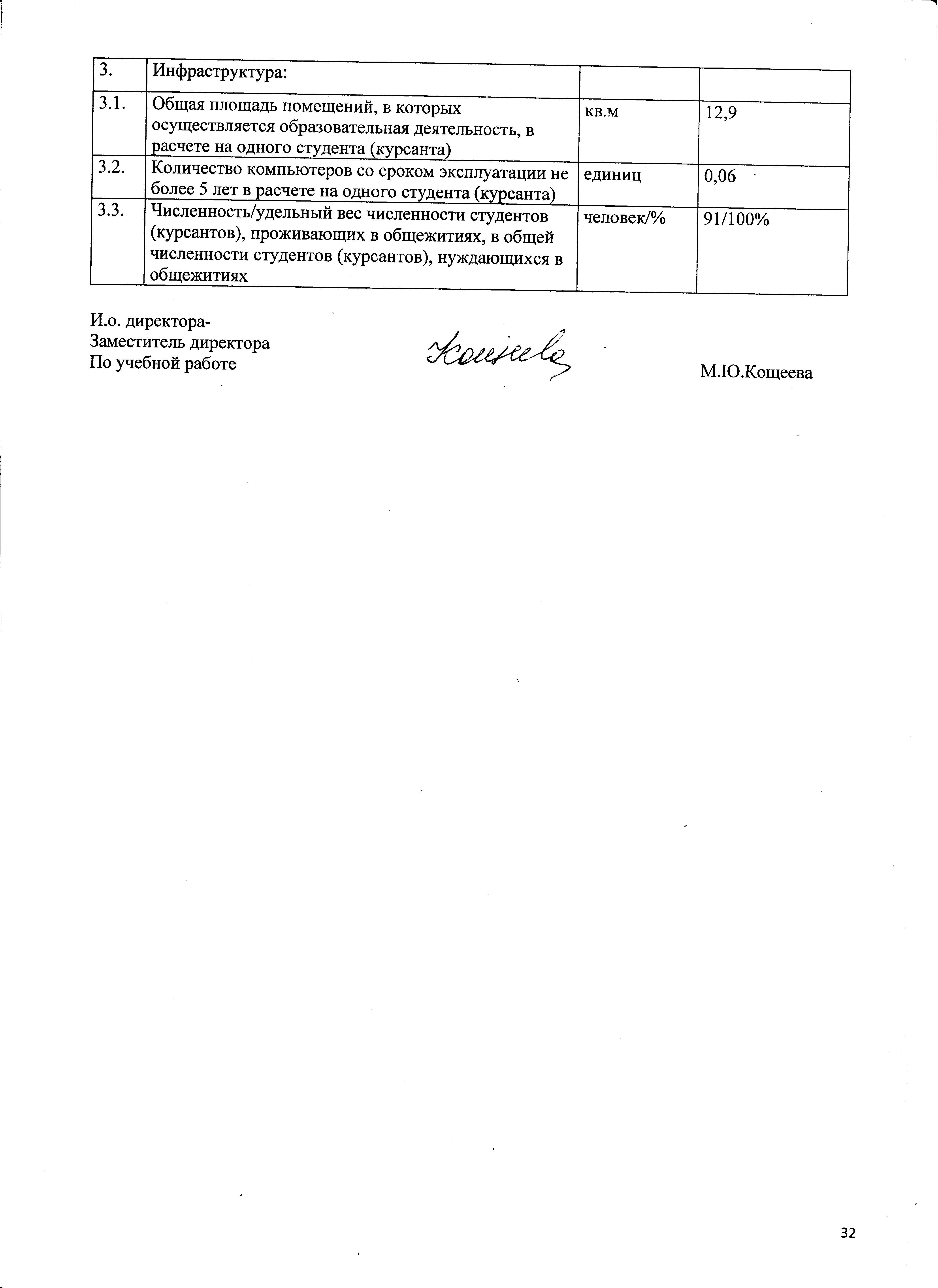 Детской музыкальной школыКировского  областного государственного профессионального образовательного бюджетного учреждения «Кировский колледж музыкального искусства им. И.В. Казенина» (далее – Образовательная организация).ИНФОРМАЦИЯ О ДЕЯТЕЛЬНОСТИ ОБРАЗОВАТЕЛЬНОЙ ОРГАНИЗАЦИИ1. Общие сведения об Образовательной организации.Детская музыкальная школа КОГПОБУ «ККМИ им. И. В. Казенина» открыта в 1990 году как структурное подразделение Кировского областного училища искусств (Приказ №1 от 25.05.90 г. в соответствии с «Положением  о среднем специальном музыкальном учебном заведении» Министерства культуры РСФСР от 02.03.90 г.). В настоящее время ДМШ КОГПОБУ «ККМИ им. И. В. Казенина» является ведущим центром музыкально-эстетического образования в городе и области и проводит целенаправленную подготовку абитуриентов колледжа, будущих артистов, музыкантов. Место нахождения Образовательной организации: Россия, Кировская область, г. Киров, ул. Спасская, дом 15. Юридический адрес: . Киров (обл.), ул. Спасская, дом 15. Образовательная деятельность ведется на основании Лицензии на право  ведения образовательной деятельности, регистрационный №0137, от 04 апреля 2016 г. (срок действия –  бессрочно; Свидетельства о государственной аккредитации, регистрационный № 1830, от 05.05.2017  г. В учреждении утвержден порядок контроля  за  качеством оказания услуг, обязанности по проведению контрольных действий закреплены за заведующей Детской музыкальной школой Яковлевой Т. В.Перспективными направлениями деятельности Образовательной организации являются:развитие системы предоставления дополнительных образовательных услуг;создание условий для подготовки абитуриентов средних учебных заведений сферы культуры и искусства;реализация социокультурной функции в деятельности Образовательной организации.2. Образовательная деятельность.2.1. Анализ реализуемых образовательных программ.Образовательная организация осуществляет образовательную деятельность по дополнительным предпрофессиональным общеобразовательным программам в областях музыкального искусства:	«Фортепиано»;	«Струнные инструменты»;	«Духовые и ударные инструменты»;	«Народные инструменты»;	«Музыкальный фольклор».Работу по музыкально-эстетическому развитию детей дошкольного возраста ведёт подготовительное отделение ДМШ.	На основании статьи 9 Закона РФ «Об образовании», а также с учетом «Примерных  требований к программам дополнительного образования детей» (от 11 декабря 2006 г. № 06-1844) и на основе Федеральных государственных требований к дополнительным предпрофессиональным общеобразовательным программам в области музыкального искусства по всем реализуемым ДМШ направлениям образовательной деятельности  разработаны и внедрены в образовательный процесс дополнительные предпрофессиональные общеобразовательные программы в области музыкального искусства и основные программы дополнительного образования детей, которые включают в себя следующие структурные элементы:•	Титульный лист•	Пояснительную записку•	Учебно-тематический план•	Содержание изучаемого курса•	Методическое обеспечение дополнительной образовательной программы•	Список литературы	Структура учебного плана, объём аудиторных занятий в часах по блокам дисциплин, распределение вариативной части, число учебных недель, форма и количество промежуточных аттестаций, а также требования к проведению итоговой аттестации выпускников соответствуют требованиям к программам дополнительного образования детей. 	Учебный процесс осуществляется в соответствии с графиком на учебный год. Расписание учебных занятий составляется в соответствии с графиком учебного процесса с соблюдением нормативно - учебной нагрузки и утверждается директором.	Реализация образовательных программ обеспечивается следующим комплексом учебно-методической документации:Программы итоговой аттестации;Журнал учебных занятий преподавателя (индивидуальных и групповых);Сводная общешкольная ведомость учета успеваемости учащихся;Экзаменационные ведомости;Книги академических концертов и технических зачетов;Дневники учащихся ДМШ.Структура основных образовательных  программ в области музыкального искусства Образовательной организации соответствует Федеральным государственным требованиям к дополнительным предпрофессиональным общеобразовательным программам в области музыкального искусства. Рабочие учебные программы имеют унифицированную структуру и включают все необходимые разделы. В них своевременно вносятся коррективы, вызванные развитием образовательного процесса.Рабочие учебные планы программ дополнительного образования детей соответствуют заявленным уровням подготовки. Структура учебных планов, перечень, объем и последовательность изучения дисциплин, виды учебных занятий, формы и количество промежуточных и итоговой аттестаций соответствуют учебным планам. В них в полном объеме отражены конкретные дисциплины, дисциплины по выбору.	В соответствии с учебным планом определяются время и сроки, отводимые на теоретическое и практическое обучение, а также на промежуточный контроль и итоговую аттестацию. Прием на обучение по дополнительным предпрофессиональным общеобразовательным программам в области музыкального искусства детей по специальностям, реализуемым в ДМШ колледжа, осуществляется после прохождения обучения по программам подготовительного класса. При приеме учащихся в ДМШ проводятся вступительные экзамены творческой направленности.Перечень вступительных испытаний  творческой направленности включает задания, позволяющие определить уровень подготовленности учащегося в области исполнительства на инструменте и музыкально-теоретической области.Образовательная деятельность учащихся ДМШ предусматривает учебные занятия (урок, лекция, репетиция, контрольная работа), самостоятельную работу, технические и академические концерты. Нагрузка учащихся равномерно распределяется по неделям и составляет не более 9,5 часов в неделю. Объём учебной нагрузки учащихся не превышает установленных нормативов.	Для всех видов аудиторных занятий академический час устанавливается продолжительностью 45 минут.	Формы занятий определены учебным планом и по численности учебной группы подразделяются на групповые, мелкогрупповые и индивидуальные. При проведении занятий в виде лекций возможно объединение групп обучающихся.	Расписание групповых занятий составляет Заведующая ДМШ. Перерывы между занятиями 5 минут, после каждой пары занятий – 10 минут. Промежуточная аттестация является основной формой контроля успеваемости учащихся и определения полноты и прочности знаний. Промежуточная аттестация оценивает результаты учебной деятельности учащихся за учебные четверти и отражается в соответствующем разделе дневника учащегося, журнале преподавателя, сводной общешкольной ведомости. Промежуточная аттестация проводится в сроки, установленные календарным графиком.В течение учебного года по учебному плану проводятся: технический зачет, академические концерты, контрольные уроки и  экзамены.Выпускные экзамены по дополнительным предпрофессиональным общеобразовательным программам в области музыкального искусства  проводятся в конце 8  и 9 классов.Все виды и формы промежуточной и итоговой аттестации проводятся по утвержденным на методических комиссиях срокам. Форма проведения экзамена: прослушивание - исполнение программы, устный экзамен по билетам, письменный экзамен.	В ДМШ созданы условия для самостоятельной внеаудиторной работы учащихся в учебных кабинетах, библиотеке, фонотеке, читальном зале  колледжа. Для самоподготовки можно получить доступ к свободным аудиториям, методическим и аудио-видео материалам.  	Оценка качества освоения основных образовательных программ включает: Текущий контроль, осуществляемый преподавателем в ходе изучения учащимся учебного материала;Промежуточный контроль (промежуточная аттестация);Итоговая аттестация.Текущий контроль осуществляется в форме различных видов опросов, контрольных работ, тестирования, практических и творческих заданий, прослушиваний концертной программы и др. Текущий контроль знаний предусматривает систематическую проверку качества получаемых учащимися знаний и практических навыков. Промежуточная аттестация оценивает результаты учебной деятельности учащегося за учебные четверти. Укомплектованность учреждения специалистами и их квалификация.В ДМШ колледжа сложился стабильный педагогический коллектив, в составе которого 100% преподавателей, окончивших музыкальные ВУЗы страны. Профиль базового образования преподавателей соответствует преподаваемым дисциплинам. В ДМШ в настоящее время в педагогическом составе работают:44 преподавателя:- основных работников – 5;                                                              - внутренних совместителей – 28;                       - внешних совместителей – 11. Сведения о педагогическом составеСведения о квалификационных категорияхСведения о составе администрации ДМШПовышение квалификации и аттестации педагогических работников ДМШ выполняется в соответствии с графиком, составленным колледжем.Педагоги ДМШ колледжа имеют почётные звания и награды:Награждённые Почётным званием «Заслуженный работник культуры Российской Федерации»: Греков А.В., «Заслуженный работник культуры Кировской области»  - Рябенкова Н.Ю.Награждённые нагрудным Знаком Министерства культуры РФ «За достижения в культуре»: Коршунова Л.А. Награждённые Почётным званием «Заслуженный работник культуры Республики Коми»: Ялынный А.В.Награждённые Почётной грамотой Министерства культуры Российской Федерации и профсоюза работников культуры Российской Федерации: Перминова Т.С., Кононов Н.А., Рябенкова Н.Ю.Награждённые Благодарностью Министра культуры Российской Федерации: Греков А.В., Морилова Л.А., Рябова Т.В.Информация о деятельности учреждения, порядке и правилах предоставления услуг населению.ДМШ Кировского колледжа музыкального искусства им. И. В. Казенина по типу является образовательным учреждением дополнительного образования детей, основной целью деятельности которого является удовлетворение потребности личности в полноценном интеллектуальном, культурно-эстетическом и нравственном развитии посредством получения дополнительного образования.  Для достижения указанных целей ДМШ реализует дополнительные предпрофессиональные общеобразовательные программы в области музыкального искусства,  образовательные программы подготовительного класса по инструментальным видам музыкального искусства.Перечень образовательных программДополнительные предпрофессиональные общеобразовательные программы в области музыкального искусства:Фортепиано;Духовые  и ударные инструменты;Струнные инструменты;Народные инструменты;Музыкальный фольклор.Дополнительные предпрофессиональные общеобразовательные программы в области музыкального искусства рассчитаны на восьмилетний срок обучения. Также предусмотрено обучение в девятом классе для последующей предпрофессиональной подготовки учащихся. Адаптированные образовательные программы для учащихся подготовительного класса ДМШ по инструментальным видам музыкального искусства.Срок реализации программ для детей в возрасте 5-7 лет – 1-2 года.Зачисление  учащихся в ДМШ осуществляется на основании Правил приёма, утвержденных директором колледжа, приказов об организации работы приёмной комиссии ДМШ, о зачислении на обучение, экзаменационных ведомостей и материалов вступительных испытаний. Работа приемной комиссии организуется в соответствии с нормативной документацией и рекомендациями Федерального агентства по образованию. По ДМШ издается приказ об организации приемной и экзаменационной комиссий, их составе, сроках деятельности, разрабатываются Правила приема. Поступающие могут ознакомиться на информационных стендах с организационно-правовой документацией учебного заведения.Методические комиссии координируют методическую работу по отделениям. На их заседаниях рассматриваются вопросы состояния методической работы по различным направлениям, планирование педагогической нагрузки, проведение открытых уроков, взаимопосещаемости преподавателями занятий, применение технических средств обучения, внедрение активных методов обучения.Профориентационная работа проводится по различным направлениям. Преподаватели и учащиеся ДМШ систематически участвуют в конкурсах исполнительского мастерства различных уровней. 2.3. Анализ результатов освоения образовательных программ:	Анализ результатов освоения программ дополнительного образования осуществлялся в форме контрольных уроков, зачетов, экзаменов, согласно учебному плану ДМШ. Сроки проведения переводных экзаменов и перечень дисциплин, выносимых на экзамены, определены утвержденным годовым календарным учебным графиком и рабочим учебным планом и доведены до сведения учащихся в начале учебного года.Результаты успеваемости 2018-2019 учебного годаЗначительное количество учащихся ДМШ вовлечено в творческую работу. Результаты этой работы - высокие звания лауреатов и дипломантов на международных, всероссийских, региональных и областных конкурсах, фестивалях, олимпиадах. Учащиеся и преподаватели ДМШ колледжа становятся лауреатами и дипломантами областных, межрегиональных, всероссийских и международных конкурсов. За 2019 год победителями конкурсов различных уровней стали 96  учащихся, что составляет 62,3% от общей численности обучающихся. Из них численность победителей и призеров конкурсов профессионального мастерства Всероссийского уровня составила 10 лауреатов, международного – 12, межрегионального и регионального уровня – 41, областного  - 18, муниципального -  15.В 2019 году обучение в ДМШ завершили 19 человек. Доля выпускников ДМШ ККМИ,  получивших  по  результатам  итоговой   аттестации оценки "хорошо" и "отлично", составляет 100%. Из числа выпускников ДМШ стали абитуриентами ККМИ им. И. В. Казенина по разным специальностям  12 человек, которые при сдаче вступительных экзаменов имели результаты от 60 до 100 баллов.В отзывах председателей ПЦК колледжа был отмечен достойный исполнительский уровень выпускников ДМШ.Общая оценка качества подготовки выпускников 2019 годаАнализ итогов итоговой аттестации за 3 годаЗа последние три года число выпускников, поступающих в профильные ССУЗы, остается высоким:, 2017 г. – 9 чел. (60%), 2018  г. - 10 чел. (66,7%), 2019г. – 12 чел. (63%).Таким образом, выпускники ДМШ колледжа показывают стабильно высокие результаты на итоговой аттестации. Результаты экзаменов подтверждают соответствие уровня и качества подготовки выпускника ДМШ «ККМИ им. И. В. Казенина» требованиям программ дополнительного образования детей.ПОКАЗАТЕЛИДЕЯТЕЛЬНОСТИ ОРГАНИЗАЦИИ ДОПОЛНИТЕЛЬНОГО ОБРАЗОВАНИЯ,ПОДЛЕЖАЩЕЙ САМООБСЛЕДОВАНИЮДетская музыкальная школа «ККМИ им. И.В. Казенина»Директор 	КОГПОБУ«ККМИ им. И.В.Казенина»				                    В.Г.БоеввЗаведующая ДМШ КОГПОБУ«ККМИ им. И.В.Казенина»                                                      Т.В.ЯковлеваПОКАЗАТЕЛИ  ДЕЯТЕЛЬНОСТИ  ОРГАНИЗАЦИИ  ДОПОЛНИТЕЛЬНОГО ОБРАЗОВАНИЯ,  ПОДЛЕЖАЩЕЙ  САМООБСЛЕДОВАНИЮДетская музыкальная школа «ККМИ им.И.В.Казенина»: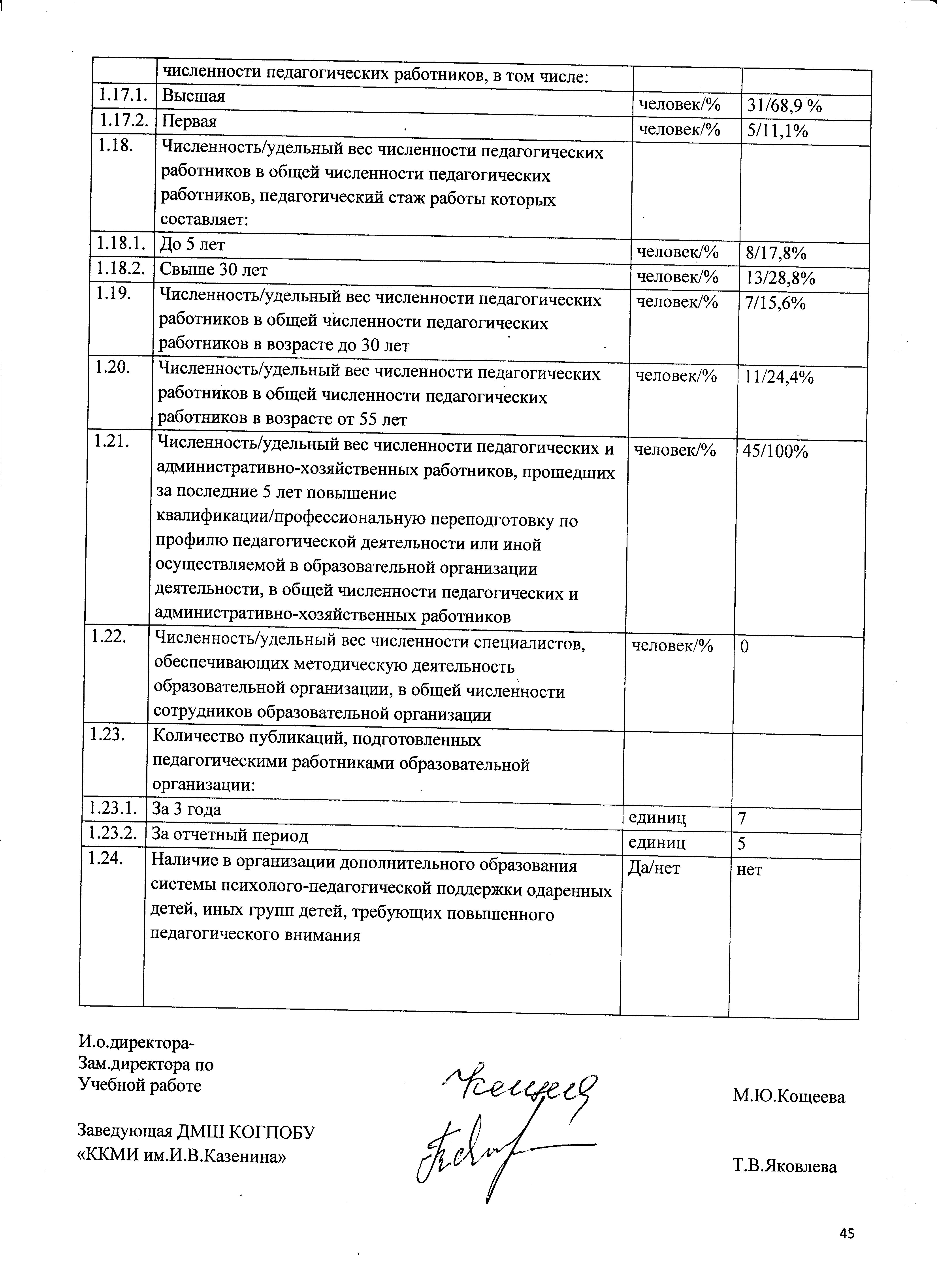 Коды укрупненных групп специальностей.
Коды специальностейНаименования укрупненных групп специальностей.
Наименования специальностейСведения о приеме в 2019 годуСведения о приеме в 2019 годуСведения о приеме в 2019 годуСведения о приеме в 2019 годуСведения о приеме в 2019 годуСведения о приеме в 2019 годуКоды укрупненных групп специальностей.
Коды специальностейНаименования укрупненных групп специальностей.
Наименования специальностейПодано документовКонкурс по специальности по заявлениям (чел. на место)Конкурс по специальности по заявлениям (чел. на место)Принято на обучение (чел.)Принято на обучение (чел.)Принято на обучение (чел.)Коды укрупненных групп специальностей.
Коды специальностейНаименования укрупненных групп специальностей.
Наименования специальностейПодано документовбюджетвнебюджетвсегобюджетвнебюджет53.02.02Музыкальное искусство эстрады (всего), в том числе по видам:141,1010100Инструменты эстрадного оркестра710770Эстрадное пение72,5033053.02.03Инструментальное исполнительство (всего), в том числе по видам:391,2033330Фортепиано161,5011110Оркестровые струнные инструменты51,00550Оркестровые духовые и ударные инструменты91,10880Инструменты народного оркестра91,0099053.02.04Вокальное искусство91,5286253.02.05Сольное и хоровое народное пение111,6077053.02.06Хоровое дирижирование 121,201010053.02.07Теория музыки410440№ПараметрыНаличие1.Наличие подключения к сети интернетВ наличии2.Кол-во локальных сетей, имеющихся в образовательном учреждении13.Кол-во терминалов, с которых имеется доступ к сети интернет424.Общее кол-во единиц вычислительной техникив образовательном процессе215.Общее кол-во единиц IBM- совместимой вычислительной техники546.Из них с процессорами Pentium – II  и выше447.Количество единиц вычислительной техники на платформе Mac1Педагогический составВсегоПо возрастным группамПо возрастным группамПо возрастным группамПо возрастным группамПедагогический составВсегодо 40 лет41-50 лет51-65 летсвыше 65 летПреподаватели:10333262618Преподаватели – основные работники7115191918Преподаватели - внешние совместители321877-Концертмейстеры:18846-Концертмейстеры – основные работники62-4-Концертмейстеры - внешние совместители12642-Педагоги-организаторы:21--1Педагоги-организаторы – основные работники21-1Педагоги-организаторы - внешние совместители-----Воспитатели:2--2-Воспитатели – основные работники1--1-Воспитатели - внешние совместители1--1-Всего:12542303419высшая%первая%вторая%без категории%соответствует должности%Преподаватели:7269,91312,7-01817,41514,5Преподаватели – основные работники5780,3912,7-057,134,2Преподаватели - внешние совместители1546,9412,5-01340,61266,6Концертмейстеры:738,9316,700844,4844.4Концертмейстеры – основные работники350116,600233,3233,3Концертмейстеры - внешние совместители   433,3216,7--650650Всего:7965,31613,2002621,52319,0Администрация колледжаВсегоПо возрастным группамПо возрастным группамПо возрастным группамПо возрастным группамАдминистрация колледжаВсегодо 40 лет41-50 лет51-65 летсвыше 65 летДиректор11Заместитель директора по УР11Начальник УМО11Начальник УВО11Главный бухгалтер11Начальник хозяйственного отдела11Всего:61131ГОД20152016201720182019Количество аттестованных человек5793126№ п/пКод специальности по классификаторуНаименованиеспециальностиУровеньподготовкиПрисваиваемая квалификация выпускников1).53.02.02Музыкальное искусство эстрады (по видам)Среднее профессиональноеобразование(углубленная подготовка)Артист, преподаватель,руководитель эстрадного коллектива2).53.02.03Инструментальное исполнительство (по видам инструментов)Среднее профессиональноеобразование(углубленная подготовка)Артист, преподаватель, концертмейстер/артист-инструменталист (концертмейстер),преподаватель3).53.02.04Вокальное искусствоСреднее профессиональноеобразование(углубленная подготовка)Артист-вокалист,преподаватель4).53.02.05Сольное и хоровое народное пениеСреднее профессиональноеобразование(углубленная подготовка)Артист-вокалист, преподаватель, руководитель народного коллектива5).53.02.06Хоровое дирижированиеСреднее профессиональноеобразование(углубленная подготовка)Дирижер хора, преподаватель/хормейстер,преподаватель6).53.02.07Теория музыкиСреднее профессиональноеобразование(углубленная подготовка)Преподаватель, организатор музыкально-просветительской деятельностиФортепианоОркестровые струн.  инструменты   инструментыОркестровые духовые и ударные инструментыИнструменты народного оркестраВокальное искусствоСольное и хоровое народное пениеХоровое дирижированиеТеория музыкиИнструменты эстрадного оркестраЭстрадное пениеВсего по колледжуУспеваемость %10010095100959410010010010098%Качество %6570367652655373648165%ФортепианоОркестровые струн. инструментыОркестровые духовые и ударныеИнструменты народного оркестраВокальное искусствоСольное и хоровое народное пениеХоровое дирижированиеТеория музыкиИнструменты эстрадного оркестраЭстрадное пениеВсего по колледжуУспеваемость %10093839710092951009410095%Качество %8167387276585588698067%Окончили колледжОкончили колледжДипломы с отличиемДипломы с отличиемДипломы с оценками «отлично» и «хорошо»Дипломы с оценками «отлично» и «хорошо»Количество выданных академических справокКоличество выданных академических справокКол-во%Кол-во%Кол-во%Кол-во%5310013251426--СпециальностьГодКол-во выпускниковСредний баллУровень успеваемостиУровень качества53.02.02 Музыкальное искусство эстрады (по видам)2019104,4100%100%53.02.02 Музыкальное искусство эстрады (по видам)201894,6100%92%53.02.02 Музыкальное искусство эстрады (по видам)201744,7100%82%53.02.03 Инструментальное исполнительство (по видам)2019224,5100%97%53.02.03 Инструментальное исполнительство (по видам)2018324,4100%96%53.02.03 Инструментальное исполнительство (по видам)2017284,3100%96%53.02.04 Вокальное искусство201964,6100%94%53.02.04 Вокальное искусство201813,3100%33%53.02.04 Вокальное искусство201764,3100%100%53.02.05 Сольное и хоровое народное пение201944,6100%100%53.02.05 Сольное и хоровое народное пение201863,9100%67%53.02.05 Сольное и хоровое народное пение201744,1100%88%53.02.06 Хоровое дирижирование201974,3100%100%53.02.06 Хоровое дирижирование201864,3100%83%53.02.06 Хоровое дирижирование2017144,3100%96%53.02.07 Теория музыки201944,6100%100%53.02.07 Теория музыки201824,5100%100%53.02.07 Теория музыки201724,8100%100%201720182019Количество выпускников585653Дипломы с отличием9 – 16%9 – 16%13 – 25%Абсолютная успеваемость100%100%100%Качество успеваемости9791%96%№ п/пПоказателиЕдиница измеренияЗначение показателей1.Образовательная деятельностьОбразовательная деятельностьОбразовательная деятельность1.1.Общая численность студентов (курсантов), обучающихся по образовательным программам подготовки специалистов среднего звена, в том числе:человек286 (в том числе10 с полным возмещением стоимости обучения)По очной форме обучениячеловек286 (в том числе 10 с полным возмещением стоимости обучения)По очно-заочной форме обучениячеловек0По заочной форме обучениячеловек01.2.Количество реализуемых образовательных программ среднего профессионального образованияединиц61.3.Численность студентов (курсантов), зачисленных на первый курс на очную форму обучения, за отчетный периодчеловек72 (в том числе 2 с полным возмещением стоимости обучения)1.4.Численность/удельный вес численности студентов (курсантов) из числа инвалидов и обучающихся с ограниченными возможностями здоровья, в общей численности студентов (курсантов)человек/%01.5.Численность/удельный вес численности выпускников, прошедших государственную итоговую аттестацию и получивших оценки «хорошо» и «отлично», в общей численности выпускниковчеловек/%166 / 96%1.6.Численность/удельный вес численности студентов (курсантов), ставших победителями и призерами олимпиад, конкурсов профессионального мастерства федерального и международного уровней, в общей численности студентов (курсантов)человек/%36/14%1.7.Численность/удельный вес численности студентов (курсантов), обучающихся по очной форме обучения, получающих государственную академическую стипендию, в общей численности студентовчеловек/%161/59,6%1.8.Численность/удельный вес численности педагогических работников в общей численности работниковчеловек/%129/74,14%1.9.Численность/удельный вес численности педагогических работников, имеющих высшее образование, в общей численности педагогических работниковчеловек/%110/87,3%1.10.Численность/удельный вес численности педагогических работников, которым по результатам аттестации присвоена квалификационная категория, в общей численности педагогических работников, в том числе:1.11.Высшаячеловек/%80/63,5 %1.12.Перваячеловек/%18/14,3 %1.13.Численность/удельный вес численности педагогических работников, прошедших повышение квалификации/профессиональную переподготовку за последние 3 года, в общей численности педагогических работниковчеловек/%84/66,7%1.14.Численность/удельный вес численности педагогических работников, участвующих в международных проектах и ассоциациях, в общей численности педагогических работниковчеловек/%6/3,61 %Финансово-экономическая деятельность:за 2019 год2.1.Доходы образовательной организации по всем видам финансового обеспечения (деятельности)тыс. руб.683442.2.Доходы образовательной организации по всем видам финансового обеспечения (деятельности) в расчете на одного педагогического работникатыс. руб.627,02.3.Доходы образовательной организации из средств от приносящей доход деятельности в расчете на одного педагогического работникатыс. руб.63,02.4.Отношение среднего заработка педагогического работника в образовательной организации (по всем видам финансового обеспечения (деятельности)) к средней заработной плате по экономике региона%87,6Педагогический составВсегоПо возрастным группамПо возрастным группамПо возрастным группамПо возрастным группамПедагогический составВсегодо 40 лет41-50 лет51-65 летсвыше 65 летПреподаватели:441314134Преподаватели – основные работники5311-Преподаватели – внутренние совместители28410104Преподаватели - внешние совместители11632-Всего:441314134высшая%Первая%Вторая%без категории  %соответствует должности   %Преподаватели: 33 75  715,8   1  2,33  6,8Преподаватели – основные работники24,524,5--12,3--Преподаватели – внутренние совместители2352,336,8---   ---Преподаватели - внешние совместители818,224,5----36,8Всего: 3375715,8--12,336,8Администрация ДМШВсегоПо возрастным группамПо возрастным группамПо возрастным группамПо возрастным группамАдминистрация ДМШВсегодо 40 лет41-50 лет51-65 летсвыше 65 летЗаведующая ДМШ   1   11 класс2 класс3 класс4 класс5 класс6 класс7 класс8 классУспеваемость %100100100100100100100100Качество  %94,78078,683,391,793,8100100Окончили ДМШОкончили ДМШСвидетельства с отличиемСвидетельства с отличием Свидетельства с оценками «отлично» и «хорошо» Свидетельства с оценками «отлично» и «хорошо»КоличествовыданныхакадемическихсправокКоличествовыданныхакадемическихсправокКол-во     %Кол-во    %Кол-во    %Кол-во    %191003  16%19100%--201720182019Количество выпускников151519Дипломы с отличием8 – 53,3%7 – 46,7%3  - 16%Абсолютная успеваемость100%100%100%Качество успеваемости91%100%100%№ п/пПоказателиЕдиница измеренияЗначение показателей1.Образовательная деятельность1.1Общая численность учащихся, в том числе:человек154Детей дошкольного возраста (5 - 7 лет)человек41Детей младшего школьного возраста (8 - 11 лет)человек57Детей среднего школьного возраста (12 - 15 лет)человек52Детей старшего школьного возраста (16 - 17 лет)человек4Численность учащихся, обучающихся по образовательным программам по договорам об оказании платных образовательных услугчеловек54Численность/удельный вес численности учащихся, занимающихся в 2-х и более объединениях (кружках, секциях, клубах), в общей численности учащихсячеловек/%0 Численность/удельный вес численности учащихся с применением дистанционных образовательных технологий, электронного обучения, в общей численности учащихсячеловек/%0Численность/удельный вес численности учащихся по образовательным программам для детей с выдающимися способностями, в общей численности учащихсячеловек/%0Численность/удельный вес численности учащихся по образовательным программам, направленным на работу с детьми с особыми потребностями в образовании, в общей численности учащихся, в том числе:человек/%01.6.1Учащиеся с ограниченными возможностями здоровьячеловек/%01.6.2Дети-сироты, дети, оставшиеся без попечения родителейчеловек/%1/0,6%1.6.3Дети-мигрантычеловек/%01.6.4Дети, попавшие в трудную жизненную ситуацию0Численность/удельный вес численности учащихся, занимающихся учебно-исследовательской, проектной деятельностью, в общей численности учащихсячеловек/%0Численность/удельный вес численности учащихся, принявших участие в массовых мероприятиях (конкурсы, соревнования, фестивали, конференции), в общей численности учащихся, в том числе:человек/%96/62,3%1.8.1На муниципальном уровнечеловек/%15/9,8%1.8.2На региональном уровнечеловек/%48/31,2%1.8.3На межрегиональном уровнечеловек/%11/7,4%1.8.4На федеральном уровнечеловек/%10/6,5%1.8.5На международном уровнечеловек/%12/7,8%Численность/удельный вес численности учащихся - победителей и призеров массовых мероприятий (конкурсы, соревнования, фестивали, конференции), в общей численности учащихся, в том числе:человек/%96/62,3%1.9.1На муниципальном уровнечеловек/%15/9,8%1.9.2На региональном уровнечеловек/%48/31,2%1.9.3На межрегиональном уровнечеловек/%11/7,4%1.9.4На федеральном уровнечеловек/%10/6,5%1.9.5На международном уровнечеловек/%12/7,8%Численность/удельный вес численности учащихся, участвующих в образовательных и социальных проектах, в общей численности учащихся, в том числе:человек/%58/37,7%1.10.1Муниципального уровнячеловек/%33/19,7%1.10.2Регионального уровнячеловек/%23/15%1.10.3Межрегионального уровнячеловек/%01.10.4Федерального уровнячеловек/%2/1,3%1.10.5Международного уровнячеловек/%0Количество массовых мероприятий, проведенных образовательной организацией, в том числе:единиц341.11.1На муниципальном уровнеединиц111.11.2На региональном уровнеединиц231.11.3На межрегиональном уровнеединиц01.11.4На федеральном уровнеединиц01.11.5На международном уровнеединиц01.12Общая численность педагогических работниковчеловек44/100%Численность/удельный вес численности педагогических работников, имеющих высшее образование, в общей численности педагогических работниковчеловек/%41/93,2%Численность/удельный вес численности педагогических работников, имеющих высшее образование педагогической направленности (профиля), в общей численности педагогических работниковчеловек/%41/93,2%Численность/удельный вес численности педагогических работников, имеющих среднее профессиональное образование, в общей численности педагогических работниковчеловек/%3/6,8%Численность/удельный вес численности педагогических работников, имеющих среднее профессиональное образование педагогической направленности (профиля), в общей численности педагогических работниковчеловек/%3/6,8%Численность/удельный вес численности педагогических работников, которым по результатам аттестации присвоена квалификационная категория, в общей численности педагогических работников, в том числе:человек/%40/91%1.17.1Высшаячеловек/%33/75 %1.17.2Перваячеловек/%7/16%1.18Численность/удельный вес численности педагогических работников в общей численности педагогических работников, педагогический стаж работы которых составляет:1.18.1До 5 летчеловек/%6/13,6%1.18.2Свыше 30 летчеловек/%14/32%1.19Численность/удельный вес численности педагогических работников в общей численности педагогических работников в возрасте до 30 летчеловек/%4/9,1%1.20Численность/удельный вес численности педагогических работников в общей численности педагогических работников в возрасте от 55 летчеловек/%15/34,1%1.21Численность/удельный вес численности педагогических и административно-хозяйственных работников, прошедших за последние 5 лет повышение квалификации/профессиональную переподготовку по профилю педагогической деятельности или иной осуществляемой в образовательной организации деятельности, в общей численности педагогических и административно-хозяйственных работниковчеловек/%44/100%1.22Численность/удельный вес численности специалистов, обеспечивающих методическую деятельность образовательной организации, в общей численности сотрудников образовательной организациичеловек/%01.23Количество публикаций, подготовленных педагогическими работниками образовательной организации:1.23.1За 3 годаединиц161.23.2За отчетный периодединиц81.24Наличие в организации дополнительного образования системы психолого-педагогической поддержки одаренных детей, иных групп детей, требующих повышенного педагогического вниманияДа/нет0№п/пПоказателиЕдиница измеренияЗначение показателей1.Образовательная деятельность1.1.Общая численность учащихся, в том числе:человек1571.1.1.Детей дошкольного возраста (5 - 7 лет)человек311.1.2Детей младшего школьного возраста (7 - 11 лет)человек521.1.3Детей среднего школьного возраста (11 - 15 лет)человек611.1.4.Детей старшего школьного возраста (15 - 17 лет)человек131.2.Численность учащихся, обучающихся по образовательным программам по договорам об оказании платных образовательных услугчеловек471.3.Численность/удельный вес численности учащихся, занимающихся в 2-х и более объединениях (кружках, секциях, клубах), в общей численности учащихсячеловек/%0 1.4.Численность/удельный вес численности учащихся с применением дистанционных образовательных технологий, электронного обучения, в общей численности учащихсячеловек/%01.5.Численность/удельный вес численности учащихся по образовательным программам для детей с выдающимися способностями, в общей численности учащихсячеловек/%01.6.Численность/удельный вес численности учащихся по образовательным программам, направленным на работу с детьми с особыми потребностями в образовании, в общей численности учащихся, в том числе:человек/%01.6.1.Учащиеся с ограниченными возможностями здоровьячеловек/%01.6.2.Дети-сироты, дети, оставшиеся без попечения родителейчеловек/%3/3%1.6.3.Дети-мигрантычеловек/%01.6.4.Дети, попавшие в трудную жизненную ситуацию01.7.Численность/удельный вес численности учащихся, занимающихся учебно-исследовательской, проектной деятельностью, в общей численности учащихсячеловек/%01.8.Численность/удельный вес численности учащихся, принявших участие в массовых мероприятиях (конкурсы, соревнования, фестивали, конференции), в общей численности учащихся, в том числе:человек/%126/80,3 %1.8.1.На муниципальном уровнечеловек/%11/7%1.8.2.На региональном уровнечеловек/%46/29,3%1.8.3.На межрегиональном уровнечеловек/%27/17,2%1.8.4.На федеральном уровнечеловек/%9/5,7%1.8.5.На международном уровнечеловек/%33/21%1.9.Численность/удельный вес численности учащихся - победителей и призеров массовых мероприятий (конкурсы, соревнования, фестивали, конференции), в общей численности учащихся, в том числе:человек/%126/80,3 %1.9.1.На муниципальном уровнечеловек/%11/7%1.9.2.На региональном уровнечеловек/%46/29,3%1.9.3.На межрегиональном уровнечеловек/%27/17,2%1.9.4.На федеральном уровнечеловек/%9/5,7%1.9.5.На международном уровнечеловек/%33/21%1.10.Численность/удельный вес численности учащихся, участвующих в образовательных и социальных проектах, в общей численности учащихся, в том числе:человек/%53/33,8%1.10.1.Муниципального уровнячеловек/%28/17,8%1.10.2.Регионального уровнячеловек/%16/6,4%1.10.3.Межрегионального уровнячеловек/%01.10.4.Федерального уровнячеловек/%9/5,7%1.10.5.Международного уровнячеловек/%01.11.Количество массовых мероприятий, проведенных образовательной организацией, в том числе:единиц691.11.1.На муниципальном уровнеединиц431.11.2.На региональном уровнеединиц161.11.3.На межрегиональном уровнеединиц01.11.4.На федеральном уровнеединиц01.11.5.На международном уровнеединиц01.12.Общая численность педагогических работниковчеловек451.13.Численность/удельный вес численности педагогических работников, имеющих высшее образование, в общей численности педагогических работниковчеловек/%37/82,7%1.14.Численность/удельный вес численности педагогических работников, имеющих высшее образование педагогической направленности (профиля), в общей численности педагогических работниковчеловек/%37/82,7%1.15.Численность/удельный вес численности педагогических работников, имеющих среднее профессиональное образование, в общей численности педагогических работниковчеловек/%8/17,8%1.16.Численность/удельный вес численности педагогических работников, имеющих среднее профессиональное образование педагогической направленности (профиля), в общей численности педагогических работниковчеловек/%8/17,8%1.17.Численность/удельный вес численности педагогических работников, которым по результатам аттестации присвоена квалификационная категория, в общей человек/%36/80%